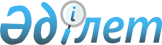 О внесении изменения в постановление акимата Актюбинской области от 18 августа 2020 года № 306 "Об утверждении Государственного списка памятников истории и культуры местного значения Актюбинской области"Постановление акимата Актюбинской области от 1 июля 2023 года № 169. Зарегистрировано Департаментом юстиции Актюбинской области 5 июля 2023 года № 8379
      Акимат Актюбинской области ПОСТАНОВЛЯЕТ:
      1. Внести в постановление акимата Актюбинской области от 18 августа 2020 года № 306 "Об утверждении Государственного списка памятников истории и культуры местного значения Актюбинской области" (зарегистрировано в Реестре государственной регистрации нормативных правовых актов № 7334) следующее изменение:
      Государственный список памятников истории и культуры местного значения Актюбинской области, утвержденный указанным постановлением, изложить в новой редакции согласно приложению к настоящему постановлению.
      2. Государственному учреждению "Управление культуры, архивов и документации Актюбинской области" в установленном законодательством порядке обеспечить государственную регистрацию настоящего постановления в Департаменте юстиции Актюбинской области.
      3. Контроль за исполнением настоящего постановления возложить на курирующего заместителя акима Актюбинской области.
      4. Настоящее постановление вводится в действие по истечении десяти календарных дней после дня его первого официального опубликования. Государственный список памятников истории и культуры Актюбинской области местного значения
					© 2012. РГП на ПХВ «Институт законодательства и правовой информации Республики Казахстан» Министерства юстиции Республики Казахстан
				
      Аким Актюбинской области 

Е. Тугжанов

      "СОГЛАСОВАНО" 

      Министрство культуры и спорта Республики Казахстан
Приложение к постановлению 
акимата Актюбинской области 
от 1 июля 2023 года № 169Приложение к постановлению 
акимата Актюбинской области 
от 18 августа 2020 года № 306
№
Наименование памятника
Вид памятника
Место нахождения
1
2
3
4
город Актобе
город Актобе
город Актобе
город Актобе
1.
Памятник-бюст А. Досжановой
2016 год
сооружение монументального искусства
улица А. Досжановой, 68а
2.
Комплекс памятник А. Жубанову (2006 год) и памятник-бюст Г. Жубановой (2007 год)
сооружение монументального искусства
проспект Победы, 31
3.
Памятник-обелиск посвященный жертвам голода и политических репрессий
2018 год
сооружение монументального искусства
проспект Победы, 31
4.
Памятник-бюст А. Джангельдина
1972 год
сооружение монументального искусства
улица Ш. Жарылгасулы, 53
5.
Памятник-бюст А. Смагулова
2016 год
сооружение монументального искусства
пересечение улиц Асау-Барака и А. Смагулова
6.
Памятник Абилкайыр хану
2000 год
сооружение монументального искусства
проспект Абилкайыр хана, 40
7.
Памятник Айтеке би
2008 год
сооружение монументального искусства
улица Т. Ахтанова, 50
8.
Могила Б. Каратаева
1934 год
сакральный объект
улица С. Жиенбаева
городское кладбище
9.
Комплекс-памятников Аллея Героев
2010 год
сооружение монументального искусства
проспект А. Молдагуловой, 32
10.
Мавзолей Беккул бия
2000 год
сакральный объект
в 291 метрах к востоку от села Беккул баба
11.
Памятник Бокенбай батыру
2019 год
сооружение монументального искусства
улица Бокенбай батыра
12.
Памятник-бюст В. Ф. Зинченко
1974 год
сооружение монументального искусства
пересечение улицы В. Ф. Зинченко и трассы Актобе – Алга
13.
Памятник-бюст генерал-лейтенанта
Ж. Кереева
1999 год
сооружение монументального искусства
напротив здания железнодорожного вокзала, на бульваре по улице Ж. Кереева
14.
Памятник Жалантос батыру
2019 год
сооружение монументального искусства
улица 312 стрелковой дивизии, 4
15.
Памятник-обелиск воинам-интернационалистам
2007 год
сооружение монументального искусства
пересечение улицы Есет батыра и проспекта Абая
16.
Мемориальный комплекс-памятник Герою Советского Союза
А. Молдагуловой
2005 год
сооружение монументального искусства
проспект А. Молдагуловой, 32
17.
Рельефный памятник-обелиск Героя Советского Союза Р. Кутуева
1974 год
сооружение монументального искусства
улица Т. Ахтанова, 44
18.
Городская мечеть
1908 год
градостроительство и архитектура
улица Ш. Берсиева, 22
19.
Памятник-обелиск героям романа
"Кровь и пот"
2008 год
сооружение монументального искусства
бульвар по проспекту Абая
20.
Памятник посвященный плавильщикам черной металлургии
1966 год
сооружение монументального искусства
квартал Промзоны, 664
21.
Памятник посвященный спасателям
2019 год
сооружение монументального искусства
улица А. Маресьева, 75а
22.
Памятник-бюст М. Букенбаева
2015 год
сооружение монументального искусства
Курсантское шоссе, 1
23.
Дом культуры металлургов
(Областной центр народного творчества)
1947 год
градостроительство и архитектура
проспект Бейбитшилик, 14а
24.
Памятник-бюст Монке би Тилеуулы
2003 год
сооружение монументального искусства
бульвар по улице 101 стрелковой бригады
25.
Могила Н. Байганина
1978 год
сакральный объект
улица С. Жиенбаева
городское кладбище
26.
Памятник Н. Байганину
1999 год
сооружение монументального искусства
проспект Абилкайыр хана, 46б
27.
Памятник-бюст Н. Шайкенова
2017 год
сооружение монументального искусства
пересечение улиц Н. Шайкенова и М. Маметовой
28.
Здание областной продовольственной корпорации
1920 год
градостроительство и архитектура
улица Н. Кобыландина, 15
29.
Здание областной телерадиокомпании
1918 год
градостроительство и архитектура
улица Т. Ахтанова, 54
30.
Здание, где проходила первая уездная конференция
1920 год
градостроительство и архитектура
улица Айтеке би, 39
31.
Русско-киргизское 2 классное училище
1884 год
градостроительство и архитектура
улица Ш. Жарылгасулы, 59
32.
Русско-киргизская женская школа
1894 год
градостроительство и архитектура
улица Н. Некрасова, 114
33.
Памятник-бюст О. Сейитова
2012 год
сооружение монументального искусства
улица И. Алтынсарина, 34
34.
Памятник-обелиск борцам Революции
1919 год
сооружение монументального искусства
парк имени А. Пушкина
35.
Памятник-бюст Санкибай батыра
2014 год
сооружение монументального искусства
пересечение проспектов А. Молдагуловой и Санкибай батыра
36.
Памятник Т. Ахтанову и
К. Шангытбаеву
2013 год
сооружение монументального искусства
улица Т. Ахтанова, 52
37.
Памятник-бюст Т. Бегельдинова
2009 год
сооружение монументального искусства
проспект А. Молдагуловой, 39
38.
Памятник-обелиск на Туйетобе посвященный жертвам политической репрессии в 1930-1950 годов
1990 год
сакральный объект
в 4 километрах к северо востоку от села Садовое
39.
Памятник Тилеу батыру
2015 год
сооружение монументального искусства
пересечение улицы Тилеу батыра и проспекта Абилкайыр хана
40.
Памятник-бюст У. Кулымбетова
2017 год
сооружение монументального искусства
проспект Тауелсиздик, 4а
41.
Обелиск Славы павшим актюбинцам за Родину на войне в годы Великой Отечественной Войны
1970 год
сооружение монументального искусства
пересечение улицы Есет батыра и проспекта А. Молдагуловой
42.
Братская могила воинов, умерших в Актюбинском госпитале в период Великой Отечественной Войны 1941-1945 годы
градостроительство и архитектура
улица С. Жиенбаева
городское кладбище
43.
Памятник-бюст Ш. Берсиева
2006 год
сооружение монументального искусства
пересечение улиц Ш. Берсиева и Н. Некрасова
44.
Здание штаба, где располагался и сформировался личный состав 101 стрелковой бригады
1936 год
градостроительство и архитектура
улица Н. Кобландина, 2
45.
Памятник-обелиск посвященный актюбинцам, участвовавшим в ликивидации аварии Чернобыльской АЭС в 1986-1990 годов
2011 год
сооружение монументального искусства
проспект Бейбитшилик, 13а
46.
Памятник-обелиск "Пушка" в честь 312 стрелковой дивизии и 101 стрелковой бригады
1985 год
сооружение монументального искусства
бульвар по улице Ж. Кереева
47.
Место дислокации 312 стрелковой дивизии
1975 год
градостроительство и архитектура
село Каргалы, улица Н. Байганина, 1
48.
Могильник Акжар-ІІ
Эпоха раннего железа
археология
в 5 километрах 500 метрах к юго западу от села Пригородное
49.
Курган Актасты-ІІІ (Подхоз)
Эпоха средневековья
археология
в 600 метрах к запад-юго западу от села Актасты
50.
Могильник Актасты-ІV (Подхоз)
Эпоха раннего железа
археология
в 2 километрах к северо западу от села Актасты
51.
Курган Акшат-ІІІ
Эпоха раннего железа
археология
в 7 километрах к северо западу от села Пригородное
52.
Курган Акшат-ІV
Эпоха раннего железа
археология
в 9 километрах к северо западу от села Пригородное
53.
Курганы Акшат-V
Эпоха раннего железа
археология
в 6 километрах к северо западу от села Пригородное
54.
Могильник Благодарный-І
Эпоха раннего железа
археология
в 2 километрах 500 метрах к юго востоку от села Кенеса Нокина
55.
Могильник Благодарный-ІІ
Эпоха бронзы
археология
в 1 километре 500 метрах к юг-юго востоку от села Кенеса Нокина
56.
Могильник Благодарный-ІІІ
Эпоха средневековья
археология
в 4 километрах к юг-юго востоку от села Кенеса Нокина
57.
Курган Благодарный-ІV
Эпоха средневековья
археология
в 4 километрах к юг-юго востоку от села Кенеса Нокина
58.
Могильник Благодарный-V
Эпоха бронзы
археология
в 3 километрах к юго востоку от села Кенеса Нокина
59.
Курган Кенжебике-ІІ
Эпоха средневековья
археология
в 8 километрах 700 метрах к юго западу от села Петропавловка
60.
Стоянка Ольке
Эпоха бронзы
археология
в 200 метрах к западу от села Ольке
61.
Курган Садовый-І
Эпоха бронзы
археология
в 10 километрах к северо востоку от села Кенеса Нокина
62.
Курган Садовый-ІІІ
Эпоха бронзы
археология
в 10 километрах к северо востоку от села Кенеса Нокина
63.
Могильник Садовый-V
Эпоха бронзы
археология
в 2 километрах к северо-северо востоку от села Садовый
64.
Курган Сатыбаноба-ІІ
Эпоха раннего железа
археология
в 7 километрах к северо-северо западу от села Белогорка
65.
Курган Сатыбаноба-ІІІ
Эпоха средневековья
археология
в 15 километрах к северо востоку от села Кенеса Нокина
66.
Могильник при устье Шилисай
Эпоха бронзы и раннего железа
археология
в 5 километрах 800 метрах к югу от села Петропавловка
67.
Поселение Шилисай
Эпоха раннего железа
археология
трасса Актобе – Орск, в 3-3 километрах 500 метрах к юго востоку от пересечение реки Шилисай
68.
Могильник Шилисай-ІІ
Эпоха раннего железа
археология
в 11 километрах к северо-северо востоку от села Кенеса Нокина
69.
Курган Шилисай-ІІІ
Эпоха бронзы
археология
в 2 километрах к северо-северо западу от села Шилисай
70.
Курганы Шилисай-ІV
Эпоха средневековья
археология
в 3 километрах 500 метрах к востоку от села Шилисай
71.
Могильник Восточно-Курайлинский-І
Эпоха раннего железа
археология
в 3 километрах 500 метрах к юго востоку от села Курайли
72.
Могильник Восточно-Курайлинский-ІІ
Эпоха раннего железа
археология
в 2 километрах 500 метрах к северо востоку от села Курайли
73.
Могильник Восточно-Курайлинский-ІV
Эпоха бронзы
археология
в 2 километрах к юго востоку от села Курайли
74.
Могильник Восточно-Курайлинский-V
Эпоха раннего железа
археология
в 5 километрах к юго востоку от села Курайли
75.
Могильник Восточно-Курайлинский-VІ
Эпоха раннего железа
археология
в 5 километрах 500 метрах к востоку от села Курайли
76.
Могильник Восточно-Курайлинский-VІІ
Эпоха раннего железа
археология
в 8 километрах к востоку от села Курайли
Алгинский район
Алгинский район
Алгинский район
Алгинский район
77.
Памятник-бюст А. Байтурсынова
2016 год
сооружение монументального искусства
село Самбай, улица А. Молдагуловой, 1а
78.
Памятник Есет батыру Кокиулы
2017 год
сооружение монументального искусства
в 300 метрах к западу от села Бестамак
79.
Мемориальный комплекс Есет батыра Кокиулы
1992 год
сакральный объект
в 3 километрах к востоку от села Бестамак
80.
Ветряная мельница
1909 год
градостроительство и архитектура
в 500 метрах к западу от села Есет батыра Кокиулы
81.
Мавзолей Кердери Абубакира
2000 год
сакральный объект
в 2 километрах 500 метрах к юго востоку от села Болгарка
82.
Памятник-бюст К. Абубакира
2011 год
сооружение монументального искусства
город Алга, улица А. Байтурсынова, 18
83.
Школа, где учился Герой Советского Союза летчик-космонавт В. И. Пацаев
1971 год
градостроительство и архитектура
город Алга, улица С. Сейфуллина, 2
84.
Мечеть Шакен ишана
ХІХ век
сакральный объект
в 27 километрах к западу от села Маржанбулак
85.
Курган Акай-І
Эпоха раннего железа
археология
в 7 километрах к северо востоку от села Акай
86.
Курган Акай-ІІ
Эпоха средневековья
археология
в 6 километрах к северо востоку от села Акай
87.
Курган Болгарка-ІІІ
Эпоха раннего железа
археология
в 5 километрах к северу от села Болгарка
88.
Могильник Болдаширсай
Эпоха средневековья
археология
в 9 километрах к северо-северо западу от села Болгарка
89.
Могильник Болдаширсай-ІІ
Эпоха средневековья
археология
в 7 километрах к северо западу от села Болгарка
90.
Курган Есет-І
Эпоха раннего железа
археология
в 15 километрах 500 метрах к восток-юго востоку от села Бестамак
91.
Курган Есет-ІІ
Эпоха раннего железа
археология
в 12 километрах к востоку от села Бестамак
92.
Курган Есет-ІІІ
Эпоха раннего железа
археология
в 16 километрах 500 метрах к восток-юго востоку от села Бестамак
93.
Курган Есет-ІV
Эпоха бронзы
археология
в 17 километрах к востоку от села Бестамак
94.
Курган Есет-V
Эпоха средневековья
археология
в 10 километрах к востоку от села Есет батыр
95.
Могильник Ильинка-ІІІ
Эпоха раннего железа
археология
в 5 километрах к югу от села Ушкудук
96.
Курганный могильник Карагансай
Эпоха раннего железа
археология
в 1 километре 500 метрах от правого берега реки Илек, напротив знака "15 километр" по шоссе Актобе – Алга
97.
Могильник Кызылту-І
Эпоха раннего железа
археология
в 3 километрах 500 метрах к северо западу от села Кызылту
98.
Могильник Кызылту-ІІ
Эпоха раннего железа
археология
в 1 километре к северо-северо востоку от села Кызылту
99.
Некрополь Тамды-І
Эпоха раннего железа
археология
в 6 километрах к востоку от села Тамды
100.
Могильник Шой-І
Эпоха раннего железа
археология
в 15 километрах к югу от села Табантал
Айтекебийский район
Айтекебийский район
Айтекебийский район
Айтекебийский район
101.
Мавзолей Абдибай тамы
ХІХ век
градостроительство и архитектура
в 25 километрах 200 метрах к северо западу от села Карабутак
102.
Памятник-бюст Айтеке бия
2016 год
сооружение монументального искусства
село Карабутак, пересечение трасс Актобе-Астана и Самара-Шымкент
103.
Мавзолей Бабан тамы
ХІХ век
градостроительство и архитектура
в 23 километрах 700 метрах к северо-северо востоку от села Акколь
104.
Кладбище Бопай
Середина ХІХ века
сакральный объект
в 10 километрах 800 метрах к юго западу от села Акколь
105.
Мавзолей Буршакбай тамы
1867 год
градостроительство и архитектура
в 6 километрах 100 метрах к восток-северо востоку от села Карабутак
106.
Некрополь Старый Карабутак
1848-1960 года
градостроительство и архитектура
в 28 километрах к юго западу от села Карабутак
107.
Кладбище Жолай-Жусип
Середина и конец ХІХ века
градостроительство и архитектура
в 1 километре 200 метрах к востоку от села Белкопа
108.
Мавзолей Кепер тамы
ІІ половина ХІХ века
градостроительство и архитектура
в 11 километрах 400 метрах к юг-юго востоку от села имени Темирбек Жургенова
109.
Мавзолей Кали (Карта)
Конец ХІХ века – начало ХХ века
градостроительство и архитектура
в 20 километрах к востоку от села
Талдык
110.
Мавзолей Каражана
Начало ХХ века
градостроительство и архитектура
в 3 километрах к югу от села Аккум
111.
Мавзолей Картабай тамы
Середина ХІХ века
градостроительство и архитектура
в 10 километрах 400 метрах к запад-юго западу от села Акколь
112.
Мавзолей Нурсеит тамы
ІІ половина ХІХ века
сакральный объект
в 19 километрах 500 метрах к юго западу от села Талдык
113.
Мечеть Самурата
1904 год
сакральный объект
в 192 метрах к юго востоку от села Жабасак
114.
Мавзолей Сахабай тамы
Конец ХІХ века – начало ХХ века
градостроительство и архитектура
в 15 километрах к востоку от села Акколь
115.
Мавзолей Танаша (2 объекта)
II половина ХІХ века
градостроительство и архитектура
в 16 километрах к северо западу от зимовки Казангапа
116.
Трактор "С-80", заложивщая первую борозду в период освоения Целины 1954 год
градостроительство и архитектура
расположен перед зданием акимата села Жамбыл, улица А. Кунанбайулы
117.
Мавзолей Узак тамы
ІІ половина ХІХ века
градостроительство и архитектура
в 47 километрах к юго востоку от села Толыбай
118.
Некрополь "Хан моласы"
место захоронения Абилкайыр хана
ХVІІІ-ХХ века
сакральный объект
в 77 километрах к юго востоку от села Толыбай
119.
Мавзолей Шыбын
Конец ХІХ века – начало ХХ века
градостроительство и архитектура
в 40 километрах к запад-юго западу от села Баскудук
120.
Мавзолей Шыммола
ІІ половина ХІХ века
градостроительство и архитектура
в 46 километрах к юго востоку от села Аккум
121.
Могильник Аралтогай
Эпоха бронзы
археология
в 2 километрах 800 метрах к северу от села Аралтогай
122.
Могильник Аралтогай-ІІ
Эпоха бронзы
археология
в 3 километрах к югу от села Аралтогай
123.
Могильник Аралтогай-ІІІ (Киикты-І) Эпоха бронзы
археология
в 2 километрах к югу от села Киякты
124.
Могильник Аралтогай-ІV (Киикты-ІІ) Эпоха бронзы
археология
в 2 километрах 300 метрах к югу от села Киякты
125.
Курган Аралтогай-V (Киикты-ІІІ)
Эпоха бронзы
археология
в 4 километрах к югу от села Киякты
126.
Могильник Аралтогай-VІ (Киикты-ІV) Эпоха бронзы
археология
в 4 километрах к югу от могильников Аралтогай-ІV,V слева от просҰлочной дороги от села Киякты в село Донгелексор
127.
Поселение Аралтогай-VІІ
Эпоха неолита
археология
в 6 километрах 500 метрах к югу от села Киякты
128.
Курганы Аралтобе-ІІ
Эпоха бронзы
археология
в 3 километрах 300 метрах к юго западу от села Аралтобе
129.
Могильник Атпа-I
Эпоха раннего железа
археология
в 5 километрах к юго востоку от села Атпа
130.
Могильник Атпа-ІІ
Эпоха раннего железа
археология
в 2 километрах к югу от села Атпа
131.
Могильник Атпа-ІІІ
Эпоха раннего железа
археология
в 3 километрах к югу от села Атпа
132.
Могильник Атпа-ІV
Эпоха железа
археология
в 4 километрах к юго востоку от села Атпа
133.
Могильник Атпа-V
Эпоха раннего железа
археология
в 2 километрах 500 метрах к югу от села Атпа
134.
Могильник Атпа-VІ
Эпоха раннего железа
археология
в 3 километрах к юго западу от села Атпа
135.
Курган Атпа-VІІ
Эпоха раннего железа
археология
в 4 километрах 500 метрах к югу от села Атпа
136.
Курган Атпа-VІІІ
Эпоха раннего железа
археология
в 3 километрах 500 метрах к юго западу от села Атпа
137.
Могильник Атпа-ІХ
Эпоха средневековья
археология
в 3 километрах к юго западу от села Атпа
138.
Могильник Атпа-Х
Эпоха бронзы
археология
в 5 километрах к востоку от села Талдык
139.
Могильник Атпа-ХІ
Эпоха раннего железа
археология
в 4 километрах 900 метрах к востоку от села Талдык
140.
Могильник Атпа-ХІІ
Эпоха раннего железа
археология
в 2 километрах 500 метрах к югу от села Атпа
141.
Могильник Атпа-ХІІІ
Эпоха раннего железа
археология
в 3 километрах к юго западу от села Атпа
142.
Могильник Атпа-ХІV
Эпоха средневековья
археология
в 5 километрах восток-юго востоку от села Талдык
143.
Могильник Атпа-ХV
Эпоха железа
археология
в 1 километре 300 метрах к северу от села Атпа
144.
Могильник Атпа-ХVІ
Эпоха средневековья
археология
в 1 километре к югу от села Атпа
145.
Могильник Атпа-ХVІІ
Эпоха позднего средневековья
археология
в 1 километре 200 метрах к юго востоку от села Атпа
146.
Курганы с "усами" Бала-Талдык
VІІ-ІІІ века до нашей эры
археология
в 2 километрах 500 метрах к северо востоку от метеостанции Талдык
147.
Могильник Бала-Талдык-II
археология
5 километрах на левом берегу реки Бала Талдык
148.
Каменные курганы Бала-Талдык-III
археология
в 1 километре 500 метрах к северу от метеостанции Талдык
149.
Могильник Богетсай-ІІ
Эпоха раннего железа
археология
в 6 километрах к юго востоку от села Бугетсай
150.
Могильник Богетсай-ІІІ
Эпоха раннего железа
археология
в 6 километрах к юг-юго востоку от села Бугетсай
151.
Курган Дигаша-І
Эпоха раннего железа
археология
в 11 километрах к юго востоку от села Шиликтисай
152.
Могильник Дигаша-ІІ (Кызылуйсай)
Эпоха раннего железа
археология
в 3 километрах к юго востоку от зимовки Дигаша
153.
Могильники Дунгелексор-І, ІІІ
Эпоха раннего железа
археология
в 4 километрах к югу от села Дунгелексор
154.
Одиночный курган
Эпоха бронзы
археология
в 15 километрах к северо западу от села Кызылжулдыз
155.
Могильник Жанабаз
Эпоха бронзы
археология
в 2 километрах к югу от села Копа
156.
Курган Жарыккудык-І
Эпоха раннего железа
археология
в 11 километрах к югу от села Карлау
157.
Курган Жарыккудык-ІІ
Эпоха раннего железа
археология
в 12 километрах к юг-юго востоку от села Карлау
158.
Могильник Жарыккудык-ІІІ
Эпоха раннего железа
археология
в 10 километрах 500 метрах к юг-юго востоку от села Карлау
159.
Могильник Жарыккудык-ІV
Эпоха раннего железа
археология
в 10 километрах к юг-юго востоку от села Карлау
160.
Курган Жарыккудык-V
Эпоха раннего железа
археология
в 10 километрах к юг-юго востоку от села Карлау
161.
Курганы "с усами" Каймак
VІІ-ІІІ века до нашей эры
археология
в 3 километрах 700 метрах к юго западу от села Каймак
162.
Курган Карасу
Эпоха раннего железа
археология
в 10 километрах к юго западу от села Кызылжулдыз
163.
Могильник Карлау-І
Эпоха раннего железа
археология
в 4 километрах к юг-юго западу от села Карлау
164.
Могильник Кызылтан-І
Эпоха средневековья
археология
в 6 километрах к восток-юго востоку от села Актасты
165.
Курган Кызылуйсай
Эпоха средневековья
археология
в 3 километрах к юго востоку от зимовки Диагаш
166.
Курганы "с усами" Милысай
археология
правый берег реки Милысай, в 13 километрах от места его впадения в реку Улы Талдык
167.
Стоянка эпохи неолита
археология
в 10 километрах к юго западу от села Кызылжулдыз
168.
Земляной курган Олькейек
археология
в 47 километрах 100 метрах к юго востоку от села Толыбай
169.
Могильник Талдык-І
Эпоха раннего железа
археология
в 4 километрах 500 метрах к востоку от села Талдык
170.
Могильник Талдык-ІІ
Эпоха раннего железа
археология
в 3 километрах 800 метрах к востоку от села Талдык
171.
Курган Талдык-ІІІ
Эпоха раннего железа
археология
в 2 километрах к северо востоку от села Талдык
172.
Курган Талдык-ІV
Эпоха раннего железа
археология
в 5 километрах к западу от села Атпа
173.
Могильник Талдык-V
Эпоха раннего железа
археология
в 4 километрах 500 метрах к западу от села Атпа
174.
Могильник Тасбулак-І (Кудык)
Эпоха раннего железа
археология
в 3 километрах к восток-юго востоку от села Тасбулак
175.
Могильник Тасбулак-ІІ
Эпоха раннего железа
археология
в 3 километрах к юго востоку от села Тасбулак
176.
Могильник Тенизбай
Эпоха раннего железа
археология
в 22 километрах к юго востоку от села Бугетсай
177.
Курганы "с усами" Тобылгысай
археология
правый берег реки Узын Кайракты, в 10 километрах к северо западу от реки Есекжал
178.
Могильник Турпаз
Эпоха раннего железа
археология
в 4 километрах 500 метрах к юго западу от села Копа
Байганинский район
Байганинский район
Байганинский район
Байганинский район
179.
Мечеть Абдолла хазрета
Конец ХІХ века – начало ХХ века
сакральный объект
в 19 километрах 400 метрах к северо западу от села Ебейты
180.
Некрополь Акмола (2 объекта)
1870 год
градостроительство и архитектура
в 15 километрах к северу от села Копа
181.
Некрополь Аксай-І (12 объектов)
ХІХ-ХХ века
ансамбль
в 40 километрах к юго востоку от села Актумсык
182.
Некрополь Аксай-ІІ (10 объектов)
ХІХ-ХХ века
ансамбль
в 40 километрах к юго востоку от села Актумсык
183.
Некрополь Аксай-ІІІ (6 объектов)
ХІХ-ХХ века
ансамбль
в 30 километрах к юго востоку от села Актумсык
184.
Культово-жилищный комплекс Ащы-Айрык (17 объектов)
ХІХ-ХХ века
ансамбль
в 60 километрах к юго западу от села Актумсык
185.
Некрополь Асреп-Мусрепа
ХІХ век – начало ХХ века
градостроительство и архитектура
в 40 километрах к западу от села Оймауыт
186.
Культово-жилищный комплекс Беспай
Поселение-І, ІІ, мечеть
ХІХ-ХХ века
градостроительство и архитектура
в 75 километрах к юго западу от села Актумсык
187.
Памятник-бюст Е. Сарсенбаева
2018 год
сооружение монументального искусства
село Карауылкелди, улица Барак батыра, 25
188.
Некрополь Едиге
XIV-XIX века
сакральный объект
в 15 километрах 400 метрах к северо-северо западу от села Ебейты
189.
Мечеть Жумагали ишана
Конец ХІХ века – начало ХХ века
сакральный объект
в 99 километрах к востоку от села Дияр
190.
Некрополь Кокей
ХІХ-ХХ века
градостроительство и архитектура
в 45 километрах к юго востоку от плато Донызтау
191.
Памятник-бюст К. Жазыкова
2017 год
сооружение монументального искусства
в селе Карауылкелди, улица К. Жазыкова
192.
Некрополь Каракула
ХІХ век
градостроительство и архитектура
в 45 километрах к северо западу от села Дияр
193.
Могильник Кос-Сагыр (6 объектов)
Конец ХVІІІ века – начало ХХ века
градостроительство и архитектура
в 4 километрах к северу от села Копа
194.
Памятник-бюст Н. Байганина
1977 год
сооружение монументального искусства
село Карауылкелди, улица Барак батыра, 52
195.
Некрополь Нурманбет
Конец ХІХ века – начало ХХ века
градостроительство и архитектура
в 23 километрах к западу от села Оймауыт
196.
Комплекс Султан ахун
ІІ половина ХІХ века – начало ХХ века
сакральный объект
в 98 километрах к юго востоку от села Дияр
197.
Культово-жилищный комплекс Суликти (15 объектов)
Середина ХІХ века – начало ХХ века
ансамбль
в 50 километрах к запад-юго западу от села Актумсык
198.
Некрополь Тайлана
Конец ХІХ века – начало ХХ века
градостроительство и архитектура
в 45 километрах к запад-северо западу от села Дияр
199.
Могильник Тущы-Айрык
(2 объекта)
ІІ половина ХІХ века – начало ХХ века
градостроительство и архитектура
в 60 километрах к запад-юго западу от села Актумсык
200.
Культово-жилищный комплекс Улькен Жыбыскы (11 объектов)
ХІХ век – начало ХХ века
ансамбль
в 35 километрах к восток-северо востоку от села Актумсык
201.
Памятник-обелиск посвященный жертвам, пострадавшим от ядерных взрывов
2012 год
сооружение монументального искусства
село Жаркамыс
Парк на улице Орталык
202.
Могильник Айгырсойган
Эпоха раннего железа
археология
в 25 километрах к юг-юго востоку от села Оймауыт
203.
Земляной курган
археология
в 3 километрах к северо западу от железной дороги Кандыагаш – Атырау
204.
Могильник Караоба-I
Эпоха раннего железа
археология
в 20 километрах к восток-юго востоку от села Оймауыт
205.
Могильник Караоба-II
Эпоха раннего железа
археология
в 22 километрах к юго востоку от села Оймауыт
206.
Кызылуйик святилище
Эпоха раннего железа
сакральный объект
в 65 километрах к юго востоку от села Дияр
207.
Могильник Мастагат-I
Эпоха раннего железа
археология
в 6 километрах 500 метрах к северу от села Каражар
208.
Могильник Миялы-I
Эпоха раннего железа
археология
в 7 километрах к северо востоку от села Миялы
209.
Могильник Миялы-II
Эпоха раннего железа
археология
в 5 километрах к северо востоку от села Миялы
210.
Могильник Миялы-III
Эпоха раннего железа
археология
в 5 километрах к северо востоку от села Миялы
Каргалинский район
Каргалинский район
Каргалинский район
Каргалинский район
211.
Мавзолей Кызылтам
ХVІ-ХVІІ века
сакральный объект
в 12 километрах 700 метрах к юго западу от села Кос-Истек
212.
Мечеть Нурпейс хазрета
1905 год
сакральный объект
село Карабутак, улица Ю. Гагарина, 4
213.
Памятник Сарке батыру
2019 год
сооружение монументального искусства
в 590 метрах к юго западу от села Кос-Истек
214.
Памятник-бюст композитора Ш. Калдаякова
2011 год
сооружение монументального искусства
село Шамши Калдаякова, улица Н. Орынбасарова парк имени Ш. Калдаякова
215.
Могильник Айтпайка-І
Эпоха раннего железа
археология
в 3 километрах к северу от села Кос-Истек
216.
Курган Акбулаксай
Эпоха раннего железа
археология
в 9 километрах к северо-северо западу от села Сарыбулак
217.
Курган Александровка-І
Эпоха раннего железа
археология
в 1 километре 300 метрах к северо западу от села Шамши Калдаякова
218.
Курган Александровка-ІІ
Эпоха средневековья
археология
в 3 километрах 400 метрах к запад-северо западу от села Шамши Калдаякова
219.
Курган Анастасьевка-І
Эпоха раннего железа
археология
в 7 километрах к юго востоку от села Алимбет
220.
Курган Анастасьевка-ІІ
Эпоха раннего железа
археология
в 2 километрах к северо востоку от села Бозтобе
221.
Могильник Алимбет-І
Эпоха раннего железа
археология
в 5 километрах к юго западу от села Алимбет
222.
Могильник Бадамша-І
Эпоха раннего железа
археология
в 2 километрах к юго востоку от села Бадамша
223.
Курган Байтерек-І
Эпоха бронзы
археология
в 8 километрах к югу от села Кос-Истек
224.
Курган Бегеты-І
Эпоха бронзы
археология
в 8 километрах к юго востоку от села Богенбай
225.
Могильник Богенбай-І
Эпоха раннего железа
археология
в 4 километрах к северу от села Богенбай
226.
Могильник Богенбай-ІІІ
Эпоха раннего железа
археология
в 1 километре 800 метрах к северо западу от села Богенбай
227.
Могильник Богенбай-ІV
Эпоха раннего железа
археология
в 2 километрах 500 метрах к северо востоку от села Богенбай
228.
Могильник Богенбай-V
Эпоха раннего железа
археология
в 1 километре к северо-северо-востоку от села Богенбай
229.
Могильник Бушексай
Эпоха раннего железа
археология
в 3 километрах 600 метрах к юго востоку от села Жездибай
230.
Курган Булбул-І
Эпоха средневековья
археология
в 8 километрах 300 метрах к юго востоку от села Шамши Калдаякова
231.
Курган Булбул-ІІ
Эпоха средневековья
археология
в 10 километрах 700 метрах к юго востоку от села Шамши Калдаякова
232.
Курган Булбул-ІІІ
Эпоха средневековья
археология
в 13 километрах 700 метрах к юго востоку от села Шамши Калдаякова
233.
Курган Григорьевка-І
Эпоха раннего железа
археология
в 1 километре к северо-северо западу от села Ащылысай
234.
Курган Григорьевка-ІІ
Эпоха раннего железа
археология
в 1 километре к северо-северо западу от села Ащылысай
235.
Могильник Гурюлдек-ІІ
Эпоха раннего железа
археология
в 11 километрах 800 метрах к северо западу от села Акжайык
236.
Могильник Гурюлдек-ІІІ
Эпоха раннего железа
археология
в 12 километрах 200 метрах к северо западу от села Акжайык
237.
Могильник Гурюлдек-ІV
Эпоха раннего железа
археология
в 4 километрах 500 метрах к восток-юго востоку от зимовки Алимбет
238.
Могильники Ебейти-I, ІІ
Эпоха бронзы
археология
в 7 километрах 200 метрах к северо-северо востоку от села Богенбай
239.
Могильник Ебейти-ІІІ
Эпоха бронзы
археология
в 1 километре 500 метрах к западу от правого берега ручья Койсарысай
240.
Могильник Ебейти-VI
Эпоха бронзы
археология
на левом берегу реки Ебейти, 500 метрах к западу от петлеобразного изгиба
241.
Курган Егинди-I
Эпоха средневековья
археология
в 6 километрах к востоку от села Кос-Истек
242.
Могильник Енбекшиказак-І
Эпоха бронзы
археология
в 2 километрах к северо востоку от села Енбекшиказак
243.
Курганы Жалгызагаш-ІІІ
Эпоха раннего железа
археология
в 2 километрах 500 метрах к юго востоку от села Сарыбулак
244.
Могильник Жанды-І
Эпоха бронзы
археология
в 12 километрах 900 метрах к юго востоку от села Шамши Калдаякова
245.
Могильник Жанды-ІІ
Эпоха бронзы
археология
в 11 километрах к восток-юго востоку от села Шамши Калдаякова
246.
Земляной курган
Эпоха раннего железа
археология
в 11 километрах 800 метрах к восток-северо востоку от села Кос-Истек
247.
Курган Верхний Шилисай
Эпоха бронзы
археология
в 14 километрах к северу от села Белогорка
248.
Курган Казынюковский-ІV
Эпоха раннего железа
археология
в 11 километрах 400 метрах к северо западу от села Тассай
249.
Курган Казынюковский-V
Эпоха раннего железа
археология
в 11 километрах к северо западу от села Тассай
250.
Могильник Кенсайран
Эпоха бронзы и раннего железа
археология
в 13 километрах к северу от села Акжайык
251.
Курган Кабантау
Эпоха раннего железа
археология
в 6 километрах к юг-юго востоку от села Шамши Калдаякова
252.
Могильник Калынбулак-ІІ
Эпоха раннего железа
археология
в 10 километрах к запад-юго западу от села Петропавловка
253.
Могильник Карабутак-І
Эпоха бронзы
археология
в 3 километрах 800 метрах к юго западу от села Карабутак
254.
Могильник Карабутак-ІІ
Эпоха бронзы
археология
в 4 километрах к юго западу от села Карабутак
255.
Могильник Карабутак-ІІІ
Эпоха раннего железа
археология
в 5 километрах 400 метрах к юго западу от села Карабутак
256.
Могильник Карабутак-ІV
Эпоха раннего железа
археология
в 5 километрах 600 метрах к юго западу от села Карабутак
257.
Могильник Карабутак-V
Эпоха раннего железа
археология
в 6 километрах 600 метрах к юго западу от села Карабутак
258.
Могильник Карабутак-VІ
Эпоха раннего железа
археология
в 6 километрах 600 метрах к запад-юго западу от села Карабутак
259.
Могильник Карабутак-VІІ
Эпоха раннего железа
археология
в 11 километрах 500 метрах к запад-юго западу от села Карабутак
260.
Могильник Карабутак-VІІІ
Эпоха бронзы
археология
в 8 километрах к юго западу от села Карабутак
261.
Могильник Карабутак-ІХ
Эпоха бронзы и раннего железа
археология
в 7 километрах 500 метрах к югу от села Кос-Истек
262.
Курган Карабутак-Х
Эпоха раннего железа
археология
в 7 километрах 200 метрах к юг-юго западу от села Карабутак
263.
Могильник Карабутак-ХІ
Эпоха средневековья
археология
в 6 километрах 900 метрах к юг-юго западу от села Карабутак
264.
Могильник Карабутак-ХІІ
Эпоха средневековья
археология
в 6 километрах 200 метрах к юг-юго западу от села Карабутак
265.
Могильник Карабутак-ХІІІ
Эпоха бронзы
археология
в 2 километрах 500 метрах к юго западу от села Карабутак
266.
Могильник Карабутак-ХV
Эпоха раннего железа и средневековья
археология
в 12 километрах 700 метрах к юг-юго востоку от села Кос-Истек
267.
Могильник Карабутак-ХVІ
Эпоха средневековья
археология
в 14 километрах 700 метрах юг-юго западу от села Кос-Истек
268.
Курган Карасу-І
Эпоха раннего железа
археология
в 6 километрах 300 метрах к юго востоку от села Кос-Истек
269.
Курган Каргалинское водохранилище-І
Эпоха средневековья
археология
в 15 километрах к востоку от села Шамши Калдаякова
270.
Могильник Каргалы-І
Эпоха бронзы
археология
в 6 километрах к северо востоку от села Шамши Калдаякова
271.
Могильник Каргалы-ІІ
Эпоха раннего железа
археология
в 13 километрах к юго западу от села Кос-Истек
272.
Могильник Конакбайсай
Эпоха бронзы
археология
в 18 километрах к северу от села Акжайык
273.
Могильник Косагаш
Эпоха бронзы
археология
в 11 километрах к северу от села Акжайык
274.
Курган Косагаш-І
Эпоха бронзы
археология
в 9 километрах к северо востоку от села Акжайык
275.
Могильник Косагаш-ІІ
Эпоха раннего железа
археология
в 13 километрах к северо-северо востоку от села Акжайык
276.
Курган Косагаш-ІІІ
Эпоха раннего железа
археология
в 12 километрах 500 метрах к северо востоку от села Акжайык
277.
Курган Косестек-І
Эпоха раннего железа
археология
в 5 километрах к юго западу от села Кос-Истек
278.
Курган Косестек-ІІ
Эпоха бронзы
археология
в 7 километрах 300 метрах к западу от села Карабутак
279.
Могильник Косестек-ІІІ
Эпоха раннего железа
археология
в 4 километрах 400 метрах к юго западу от села Кос-Истек
280.
Курган Косестек-ІV
Эпоха раннего железа
археология
в 7 километрах 600 метрах к юго западу от села Кос-Истек
281.
Могильник Косестек-V
Эпоха раннего железа
археология
в 2 километрах 700 метрах к юго востоку от села Кос-Истек
282.
Курган Косестек-VІ
Эпоха раннего железа
археология
в 9 километрах 600 метрах к юго востоку от села Кос-Истек
283.
Могильник Култавасай-І
Эпоха бронзы
археология
в 8 километрах к северу от села Богенбай
284.
Могильник Култавасай-ІІ
Эпоха бронзы
археология
в 8 километрах 200 метрах к северу от села Богенбай
285.
Могильники Култавасай-ІІІ, IV
Эпоха бронзы
археология
в 7 километрах 200 метрах к северу от села Богенбай
286.
Курганы Кураша-ІІ
Эпоха раннего железа
археология
в 14 километрах к северо западу от села Петропавловка
287.
Могильник Кызылжая-І
Эпоха бронзы и раннего железа
археология
в 2 метрах 500 метрах к северо-северо западу от зимовки Кызылжол
288.
Могильник Кызылжая-ІІ
Эпоха раннего железа
археология
в 4 километрах 500 метрах к юго востоку от села Тайкеткен
289.
Могильник Кызылжая-ІІІ
Эпоха бронзы
археология
в 4 километрах 600 метрах к юго востоку от села Тайкеткен
290.
Могильник Қызылсай-І
Эпоха бронзы
археология
в 8 километрах 500 метрах к северо западу от села Карабутак
291.
Могильник Кызылсай-І
Эпоха бронзы и раннего железа
археология
в 3 километрах 850 метрах к юг-юго востоку от села Кызылсай
292.
Могильник Кызылсай-ІІ
Эпоха бронзы
археология
в 4 километрах 600 метрах к югу от села Кызылсай
293.
Курганы Кызылтам
Эпоха средневековья
археология
в 13 километрах 800 метрах к юго западу от села Кос-Истек
294.
Лушниковское (поселение)
Эпоха бронзы
археология
в 800 метрах к востоку от села Лушниковка
295.
Могильник Лушниковка-ІІІ
Эпоха бронзы
археология
в 4 километрах к юго востоку от села Богенбай
296.
Могильник Медес
Эпоха раннего железа
археология
в 11 километрах к северу от села Акжайык
297.
Курган Медес-ІІ
Эпоха бронзы
археология
в 12 километрах к северу от села Акжайык
298.
Могильник Медес-ІІІ
Эпоха бронзы
археология
в 8 километрах 500 метрах к северу от села Акжайык
299.
Могильник Уралсай
Эпоха бронзы
археология
в 17 километрах 600 метрах к северу от села Акжайык
300.
Курган Петропавловка-І
Эпоха раннего железа
археология
в 1 километре 500 метрах к югу от села Петропавловка
301.
Курган Приозерное-І
Эпоха раннего железа
археология
в 10 километрах 800 метрах к северо-северо востоку от села Акколь
302.
Могильник Рождественка-І
Эпоха раннего железа
археология
в 11 километрах к запад-юго западу от села Ащылысай
303.
Могильник Салтак-ІІ
Эпоха бронзы
археология
в 22 километрах 700 метрах к северо-северо западу от села Акжайык
304.
Могильники Сарытогай-І, ІІ
Эпоха бронзы
археология
в 28 километрах 500 метрах к северо-северо западу от села Сарыбулак
305.
Курган Степное-І
Эпоха раннего железа
археология
в 3 километрах 800 метрах к северо западу от села Степное
306.
Курган Тайкеткен-І
Эпоха раннего железа
археология
в 7 километрах к юго западу от зимовки Кызылжая
307.
Могильник Тайкеткен-ІІ
Эпоха раннего железа
археология
в 8 километрах к восток-юго востоку от села Карабутак
308.
Могильник Херсон-І
Эпоха бронзы
археология
в 6 километрах 300 метрах к северо-северо востоку от села Акжайык
309.
Курган Херсон-ІІ
Эпоха бронзы
археология
в 5 километрах к югу от села Акжайык
310.
Курган Чкалов-І
Эпоха средневековья
археология
в 11 километрах к северо востоку от села Шамши Калдаякова
311.
Курганы Чкалов-ІІ
Эпоха средневековья
археология
в 12 километрах к северо востоку от села Шамши Калдаякова
312.
Курган Чкалов-ІІІ
Эпоха средневековья
археология
в 12 километрах к северо востоку от села Шамши Калдаякова
313.
Рудник Шаншар
Эпоха бронзы
археология
в 9 километрах 400 метрах к юго западу от села Кос-Истек
314.
Могильник Шаншар-I
Эпоха бронзы и раннего железа
археология
в 14 километрах 900 метрах к северо востоку от села Шамши Калдаякова
315.
Могильник Шаншар-ІІ
Эпоха бронзы и раннего железа
археология
в 2 километрах 700 метрах к северо востоку от устья реки Шаншар
316.
Могильник Шаншар-ІІ(а)
Эпоха бронзы
археология
в 10 километрах 100 метрах к северо западу от села Кос-Истек
317.
Могильник Шанды-ІІІ
Эпоха средневековья
археология
в 12 километрах 500 метрах к юго востоку от села Шамши Калдаякова
318.
Могильник Шанды-VІ
Эпоха раннего железа
археология
в 18 километрах 500 метрах к юго востоку от села Шамши Калдаякова
319.
Могильник Шпаки-ІІ
Эпоха раннего железа
археология
в 10 километрах 500 метрах к запад-северо западу от села Петропавловка
320.
Могильник Эрзерум-І
Эпоха раннего железа
археология
в 6 километрах 600 метрах к юг-юго западу от села Акжайык
321.
Курган Эрзерум-І
Эпоха раннего железа
археология
в 2 километрах к югу от села Сарыбулак
322.
Курган Эрзерум-ІІ
Эпоха раннего железа
археология
в 3 километрах к северо западу от села Сарыбулак
Хобдинский район
Хобдинский район
Хобдинский район
Хобдинский район
323.
Некрополь села Алия (12 объектов)
Середина ХІХ века - начало ХХ века
градостроительство и архитектура
в 1 километре к югу от села Алия
324.
Мечеть Бисен хазирета
Начало ХХ века
сакральный объект
в 5 километрах 900 метрах к юго востоку от села Жарык
325.
Могильник Даулет кете
(9 объектов)
Середина ХІХ века
градостроительство и архитектура
в 10 километрах к северо-северо востоку от села Киыл
326.
Мавзолей Дербисали батыр Кигылыкулы
І половина ХІХ века
сакральный объект
в 17 километрах к юго востоку от села Жарсай
327.
Памятник Исатаю Тайманову
2017 год
сооружение монументального искусства
cело Кобда, улица Астана
Парк имени И. Тайманова
328.
Мавзолей посвященный Исатай батыру
2014 год
сакральный объект
в 8 километрах 400 метрах к юго востоку от села Жарсай
329.
Памятник Герою Советского Союза А. Молдагуловой
1995 год
сооружение монументального искусства
село Алия, улица Ю. Гагарина, 1а
330.
Могильник Карамола (4 объекта)
Середина ХІХ века - начало ХХ века
градостроительство и архитектура
в 20 километрах к юго западу от села Алия
331.
Памятник Кобыланды батыру
2017 год
сооружение монументального искусства
в 1 километре 800 метрах к северо востоку от села Кобда
332.
Мемориальный комплекс Кобыланды батыра
2007 год
сакральный объект
село Жиренкопа, улица Кобыланды, 1
333.
Некрополь Сарыбулак (7 объектов)
Середина ХІХ века - начало ХХ века
градостроительство и архитектура
в 11 километре к северо-северо востоку от села Киыл
334.
Некрополь Сейтсай (15 объектов)
Середина ХІХ века - начало ХХ века
градостроительство и архитектура
в 6 километрах к юг-юго востоку от села Киыл
335.
Могильник Толесай-І (4 объекта)
Середина ХІХ века - начало ХХ века
градостроительство и архитектура
в 9 километрах к востоку от села Киыл
336.
Могильник Акбалшык-І
Эпоха раннего железа
археология
в 7 километрах к северо востоку от села Жиренкопа
337.
Могильник Акшат-I
Эпоха раннего железа
археология
в 7 километрах 700 метрах к восток-юго востоку от села Сарыбулак
338.
Курган Ащысай-I
Эпоха раннего железа
археология
в 30 километрах 100 метрах к востоку от села Сарыбулак
339.
Могильник Абдитау-І
Эпоха раннего железа
археология
в 19 километрах 900 метрах к юго западу от села Сарыбулак
340.
Могильник Байтак-I
Эпоха раннего железа
археология
в 6 километрах 700 метрах к востоку от села Байтак
341.
Могильник Байтак-ІІ
Эпоха раннего железа
археология
в 8 километрах 600 метрах к востоку от села Байтак
342.
Могильник Байтак-ІІІ
Эпоха средневековья
археология
в 9 километрах к востоку от села Байтак
343.
Могильник Байтак-IV
Эпоха раннего железа
археология
в 3 километрах 200 метрах к восток-юго востоку от села Байтак
344.
Могильник Байтак-V
Эпоха раннего железа
археология
в 7 километрах 300 метрах к юго востоку от села Байтак
345.
Могильник Байтак-VI
Эпоха раннего железа
археология
в 4 километрах 900 метрах к востоку от села Байтак
346.
Могильник Байтак-VII
Эпоха раннего железа и средневековья
археология
в 7 километрах к восток-юго востоку от села Байтак
347.
Могильник Байтак-VIII
Эпоха раннего железа
археология
в 6 километрах 200 метрах к востоку от села Байтак
348.
Могильник Байтак-IX
Эпоха раннего железа
археология
в 9 километрах 900 метрах к восток-северо востоку от села Байтак
349.
Курган Байтак-XI
Эпоха раннего железа и средневековья
археология
в 9 километрах 700 метрах к восток-юго востоку от села Байтак
350.
Могильник Байтак-XII
Эпоха раннего железа
археология
в 10 километрах 600 метрах к восток-юго востоку от села Акмоласай
351.
Курган Байтак-XIII
Эпоха раннего железа
археология
в 9 километрах 200 метрах к востоку от села Байтак
352.
Могильник Байтак-XIV
Эпоха раннего железа и средневековья
археология
в 9 километрах к востоку от села Байтак
353.
Могильник Байтак-XV
Эпоха бронзы и раннего железа
археология
в 1 километре 800 метрах к юго западу от села Байтак
354.
Могильник Байтак-XVI
Эпоха бронзы и раннего железа
археология
в 1 километре 800 метрах к юго западу от села Байтак
355.
Могильник Батпакты-І
Эпоха раннего железа
археология
в 12 километрах к юго западу от села Булак
356.
Могильник Батпакты-ІІ
Эпоха раннего железа
археология
в 19 километрах к юго западу от села Булак
357.
Могильник Батпакты-ІІІ
Эпоха раннего железа
археология
в 14 километрах к юг-юго западу от села Булак
358.
Курган Бахибас-І
Эпоха раннего железа
археология
в 5 километрах к северо-северо востоку от села Булак
359.
Курган Бахибас-ІІ
Эпоха раннего железа
археология
в 4 километрах 500 метрах к северо-северо востоку от села Булак
360.
Могильник Бахыбас-ІІІ
Эпоха раннего железа
археология
в 4 километрах к северо востоку от села Булак
361.
Курган Бегалы-ІІ
Эпоха раннего железа
археология
в 10 километрах к востоку от села Бегалы
362.
Курган Бегалы-III
Эпоха раннего железа
археология
в 15 километрах к востоку от села Бегалы
363.
Могильник Бегалы-IV
Эпоха раннего железа
археология
в 11 километрах 500 метрах к востоку от села Бегалы
364.
Могильник Бескемер-І
Эпоха раннего железа
археология
в 20 километрах к северо-северо востоку от села Киыл
365.
Могильник Бескемер-ІІ
Эпоха раннего железа
археология
в 19 километрах 200 метрах к северо востоку от села Жарсай
366.
Могильник Бесоба
Эпоха раннего железа
археология
в 1 километре к югу от села Когалы
367.
Могильник Борантау
Эпоха раннего железа
археология
в 2 километрах к востоку от села Булак
368.
Могильник Булак-І
Эпоха раннего железа
археология
в 1 километре к северу от села Булак
369.
Курган Булак-ІІ
Эпоха раннего железа
археология
в 1 километре 500 метрах к северо востоку от села Булак
370.
Могильник Булак-ІІІ
Эпоха раннего железа
археология
в 5 километрах к северо-северо западу от села Булак
371.
Могильник Дербисалымола-І
Эпоха раннего железа
археология
в 17 километрах к восток-юго востоку от села Киыл
372.
Могильник Дербисалымола-ІІ
Эпоха раннего железа
археология
в 17 километрах к юго востоку от села Киыл
373.
Могильник Дербисалымола-ІІІ
Эпоха раннего железа
археология
в 17 километрах к восток-юго востоку от села Киыл
374.
Могильник Ешкикырган-І
Эпоха раннего железа
археология
в 5 километрах к юг-юго западу от села Ешкикырган
375.
Могильник Ешкикырган-ІІ
Эпоха раннего железа
археология
в 6 километрах к юг-юго западу от села Ешкикырган
376.
Курган Ешкикырган-ІІІ
Эпоха раннего железа
археология
в 12 километрах к запад-северо западу от села Карабутак
377.
Могильник Ешкикырган-ІV
Эпоха раннего железа
археология
в 11 километрах к югу от села Кызылжар
378.
Курганы "с усами" Жамантогай-I
Эпоха средневековья
археология
в 9 километрах 500 метрах к восток-северо востоку от села Байтак
379.
Могильник Жанкелди-I
Эпоха бронзы
археология
в 5 километрах 600 метрах к западу от села Бестау
380.
Курган Жанаталап-І
Эпоха раннего железа
археология
в 7 километрах к юг-юго востоку от села Жанаталап
381.
Могильник Жанаталап-III
Эпоха раннего железа
археология
в 10 километрах 800 метрах к восток-северо востоку от села Жанаталап
382.
Курган Жангырагау-І
Эпоха раннего железа
археология
в 28 километрах к запад-юго западу от села Карабулак
383.
Могильник Жангырагау-ІІ
Эпоха раннего железа
археология
в 27 километрах к запад-юго западу от села Карабулак
384.
Могильник Жиренкопа-І
Эпоха раннего железа
археология
в 3 километрах к юго востоку от села Жиренкопа
385.
Могильник Жиренкопа-ІІ
Эпоха раннего железа
археология
в 1 километре 500 метрах к юго востоку от села Жиренкопа
386.
Могильник Жиренкопа-ІІІ
Эпоха раннего железа
археология
в 500 метрах к юго западу от села Жиренкопа
387.
Могильник Жиренкопа-ІV
Эпоха бронзы
археология
в 1 километре к западу от села Жиренкопа
388.
Могильник Жиренкопа-V
Эпоха раннего железа
археология
в 5 километрах к северо западу от села Жиренкопа
389.
Могильник Жиренкопа-VІ
Эпоха раннего железа
археология
в 5 километрах 700 метрах к северо востоку от села Жиренкопа
390.
Могильник Жумабай-I
Эпоха раннего железа
археология
в 4 километрах 200 метрах к юго западу от села Булак
391.
Могильник Жумабай-II
Эпоха раннего железа
археология
в 5 километрах 100 метрах к юго западу от села Булак
392.
Могильник Жумабай-III
Эпоха раннего железа
археология
в 7 километрах к юг-юго западу от села Булак
393.
Могильник Жумабай-IV
Эпоха раннего железа
археология
в 7 километрах 900 метрах к юг-юго западу от села Булак
394.
Курган Жумабай-V
Эпоха раннего железа
археология
в 8 километрах 200 метрах к югу от села Булак
395.
Могильник Калиновка-І
Эпоха раннего железа
археология
в 3 километрах к юго востоку от села Бескудык
396.
Могильник Калиновка-ІІ
Эпоха раннего железа
археология
в 8 километрах к восток-северо востоку от села Бескудык
397.
Курган Кокбулак-І
Эпоха раннего железа
археология
в 13 километрах 100 метрах к восток-юго востоку от села Сарыбулак
398.
Могильник Кокбулак-ІІ
Эпоха раннего железа
археология
в 14 километрах к восток-юго востоку от села Сарыбулак
399.
Могильник Кокбулак-III
Эпоха раннего железа
археология
в 19 километрах 500 метрах к востоку от села Сарыбулак
400.
Могильник Кокбулак-ІV
Эпоха раннего железа
археология
в 17 километрах 200 метрах к востоку от села Сарыбулак
401.
Курган Коккоз-І
Эпоха раннего железа
археология
в 13 километрах 800 метрах к западу от села Сарыбулак
402.
Курган Коптас-I
Эпоха раннего железа
археология
в 6 километрах 600 метрах к юго востоку от села имени Имангали Билтабанова
403.
Курган Коптас-II
Эпоха раннего железа
археология
в 6 километрах 700 метрах к юг-юго востоку от села имени Имангали Билтабанова
404.
Могильник Коптас-III
Эпоха раннего железа
археология
в 6 километрах 400 метрах к юг-юго востоку от села имени Имангали Билтабанова
405.
Могильник Коптас-IV
Эпоха раннего железа
археология
в 7 километрах 800 метрах к югу от села имени Имангали Билтабанова
406.
Могильник Коптас-V
Эпоха раннего железа
археология
в 7 километрах 600 метрах к югу от села имени Имангали Билтабанова
407.
Могильник Коптас-VI
Эпоха раннего железа
археология
в 8 километрах к юг-юго востоку от села имени Имангали Билтабанова
408.
Курган Коптас-VII
Эпоха раннего железа
археология
в 9 километрах 700 метрах к юго востоку от села имени Имангали Билтабанова
409.
Могильник Караганды-І
Эпоха раннего железа
археология
в 2 километрах к северо-северо востоку от села Караганды
410.
Могильник Караганды-ІІ
Эпоха раннего железа
археология
в 4 километрах к северо востоку от села Караганды
411.
Могильник Каракемер-І
Эпоха раннего железа
археология
в 3 километрах к юго западу от села Каракемер
412.
Могильник Каракемер-ІІ
Эпоха раннего железа
археология
в 2 километрах к северо западу от села Каракемер
413.
Могильник Каракемер-ІІІ
Эпоха раннего железа
археология
в 2 километрах к юго востоку от села Каракемер
414.
Могильник Карасай-І
Эпоха раннего железа
археология
в 25 километрах 200 метрах к северо западу от села Жарсай
415.
Могильник Каратал-I
Эпоха раннего железа
археология
в 9 километрах 200 метрах к юг-юго западу от села Жанаталап
416.
Могильник Карашисай-I
Эпоха раннего железа
археология
в 26 километрах 700 метрах к востоку от села Сарыбулак
417.
Курган Карашисай-II
Эпоха раннего железа
археология
в 23 километрах 900 метрах к востоку от села Сарыбулак
418.
Могильник Киыл-ХХ(а)
Эпоха раннего железа
археология
в 1 километре 500 метрах к юго востоку от села Киыл
419.
Могильник Киыл-ХХІ
Эпоха раннего железа
археология
в 7 километрах к западу от села Киыл
420.
Могильник Киыл-ХХІІ
Эпоха раннего железа
археология
в 6 километрах к западу от села Киыл
421.
Могильник Киыл-ХХІІІ
Эпоха раннего железа
археология
в 5 километрах к западу от села Киыл
422.
Могильник Киыл-ХХІV
Эпоха раннего железа
археология
в 5 километрах к западу от села Киыл
423.
Могильник Киыл-ХХV
Эпоха раннего железа
археология
в 4 километрах к западу от села Киыл
424.
Могильник Киыл-ХХVІ
Эпоха раннего железа
археология
в 2 километрах к северо западу от села Киыл
425.
Могильник Киыл-ХХVІІ
Эпоха раннего железа
археология
в 18 километрах к северу от села Киыл
426.
Могильник Киыл-ХХVІІІ
Эпоха раннего железа
археология
в 22 километрах 600 метрах к северо западу от села Жарсай
427.
Курган Киыл-ХХІХ
Эпоха раннего железа
археология
в 24 километрах 600 метрах к северо-северо западу от села Киыл
428.
Курган Киыл-ХХХ
Эпоха раннего железа
археология
в 15 километрах к северо-северо востоку от села Киыл
429.
Могильник Кобда-І
Эпоха раннего железа
археология
в 8 километрах к восток-северо востоку от села Кобда
430.
Могильник Кобда-ІІ
Эпоха раннего железа
археология
в 4 километрах 500 метрах к северо востоку от села Кобда
431.
Могильник Кобда-ІІІ
Эпоха раннего железа
археология
в 6 километрах 400 метрах к северо востоку от села Кобда
432.
Могильник Кобда-ІV
Эпоха раннего железа
археология
в 3 километрах 500 метрах к запад-северо западу от села Кобда
433.
Могильник Кобда-V
Эпоха раннего железа
археология
в 8 километрах к северо западу от села Кобда
434.
Могильник Кобда-VI
Эпоха раннего железа и средневековья
археология
в 5 километрах 200 метрах к северо-северо западу от села Кобда
435.
Могильник Кобда-VII
Эпоха раннего железа
археология
в 5 километрах 600 метрах к северо-северо западу от села Кобда
436.
Курган Кобда-VIII
Эпоха раннего железа
археология
в 3 километрах 900 метрах к северу от села Кобда
437.
Курган Косоткель-II
Эпоха средневековья
археология
в 3 километрах 800 метрах к восток-северо востоку от села Кобда
438.
Могильник Кулшык-І
Эпоха раннего железа
археология
в 13 километрах 400 метрах к юго западу от села Бескудук
439.
Могильник Кумсай-І
Эпоха раннего железа
археология
в 13 километрах 200 метрах к северо-северо западу от села Терисаккан
440.
Могильник Кундыксай-І
Эпоха раннего железа
археология
в 14 километрах 200 метрах к западу от села Кызылжар
441.
Могильник Кундыксай-ІІ
Эпоха раннего железа
археология
в 14 километрах 400 метрах к запад-юго западу от села Кызылжар
442.
Курган Курсай-І
Эпоха раннего железа
археология
в 3 километрах к запад-северо западу от села Курсай
443.
Могильник Кызылжар-І
Эпоха раннего железа
археология
в 2 километрах к юго востоку от села Кызылжар
444.
Могильник Кызылту-І
Эпоха раннего железа
археология
в 10 километрах к северо западу от села Егиндибулак
445.
Могильник Кызылту-ІІ
Эпоха раннего железа
археология
в 20 километрах к запад-северо западу от села Егиндибулак
446.
Могильник Мола-Тамды
Эпоха раннего железа
археология
в 18 километрах 600 метрах к югу от села Булак
447.
Могильник Роповский-І
Эпоха раннего железа
археология
в 2 километрах 500 метрах к югу от села Косоткель
448.
Могильник Роповский-ІІ
Эпоха раннего железа
археология
в 3 километрах 500 метрах к югу от села Косоткель
449.
Курган Сабындыколь-I
Эпоха раннего железа
археология
в 12 километрах 400 метрах к северу от села Терисаккан
450.
Могильник Сабындыколь-II
Эпоха раннего железа
археология
в 12 километрах 800 метрах к северо-северо востоку от села Терисаккан
451.
Могильник Сарыбулак-І
Эпоха средневековья
археология
в 2 километрах 500 метрах к юго западу от села Сарыбулак
452.
Курган Сарыбулак-ІІ
Эпоха раннего железа
археология
в 1 километре к западу от села Сарыбулак
453.
Могильник Сарыбулак-ІІІ
Эпоха бронзы
археология
в 7 километрах к юг-юго востоку от села Сарыбулак
454.
Могильник Сугалы-І
Эпоха раннего железа
археология
в 1 километре к северо востоку от села Сугалы
455.
Могильник Талдысай-І
Эпоха раннего железа
археология
в 4 километрах к юг-юго востоку от села Талдысай
456.
Могильник Талдысай-ІІ
Эпоха раннего железа
археология
в 6 километрах к юго западу от села Талдысай
457.
Курган Тамды-V
Эпоха раннего железа
археология
в 19 километрах 900 метрах к югу от села Булак
458.
Курган Тамды-VI
Эпоха раннего железа
археология
в 21 километрах 700 метрах к юго востоку от села Булак
459.
Курган Тамды-VІ
Эпоха средневековья
археология
в 5 километрах к юго западу от села Тамды
460.
Курган Тамды-VII
Эпоха средневековья
археология
в 22 километрах 300 метрах к юг-юго востоку от села Булак
461.
Могильник Тамды-VІІ
Эпоха раннего железа
археология
в 17 километрах к востоку от села Сарыбулак
462.
Могильник Терисаккан-І
Эпоха раннего железа
археология
в 6 километрах к запад-северо западу от села Терисаккан
463.
Могильник Терисаккан-ІІ
Эпоха раннего железа
археология
в 6 километрах к юго западу от села Жанаталап
464.
Могильник Терисаккан-III
Эпоха раннего железа
археология
в 4 километрах 800 метрах к восток-юго востоку от села Терисаккан
465.
Могильник Терисаккан-IV
Эпоха раннего железа и средневековья
археология
в 7 километрах 700 метрах к востоку от села Терисаккан
466.
Могильник Тортоба
Эпоха бронзы и раннего железа
археология
в 12 километрах 600 метрах к юго западу от села Жиренкопа
467.
Могильник Хабаловский-І
Эпоха раннего железа
археология
в 5 километрах к востоку-северо востоку от села имени Имангали Билтабанова
468.
Могильник Хабаловский-ІІ
Эпоха раннего железа
археология
в 6 километрах 500 метрах к восток-северо востоку от села имени Имангали Билтабанова
469.
Могильник Хабаловский-ІІІ
Эпоха раннего железа
археология
в 3 километрах к востоку от села имени Имангали Билтабанова
470.
Могильник Хабаловский-ІV
Эпоха раннего железа
археология
в 4 километрах к востоку от села имени Имангали Билтабанова
471.
Могильник Шиелисай-І
Эпоха раннего железа
археология
в 4 километрах к юг-юго востоку от села Шиелисай
472.
Курган Шиелисай-ІІ
Эпоха раннего железа
археология
в 6 километрах к юго западу от села Шиелисай
473.
Курган Шиелисай-ІІІ
Эпоха средневековья
археология
в 41 километрах 400 метрах к юг-юго востоку от села Сарыбулак
474.
Могильник Шиелисай-ІV
Эпоха раннего железа
археология
в 41 километрах 100 метрах к юг-юго востоку от села Сарыбулак
475.
Могильник Шиелисай-V
Эпоха раннего железа
археология
в 40 километрах 800 метрах к юг-юго востоку от села Сарыбулак
476.
Курган Шиелисай-VІ
Эпоха раннего железа
археология
в 39 километрах 300 метрах к юг-юго востоку от села Сарыбулак
477.
Курган Шиелисай-VІІ
Эпоха раннего железа
археология
в 37 километрах 800 метрах к юг-юго востоку от села Сарыбулак
478.
Могильник Шиелисай-VІІІ
Эпоха раннего железа
археология
в 38 километрах к юг-юго востоку от села Сарыбулак
479.
Курган Шиелисай-ІX
Эпоха раннего железа
археология
в 31 километрах к югу от села Сарыбулак
480.
Курган Шиелисай-X
Эпоха раннего железа
археология
в 40 километрах 600 метрах к югу от села Сарыбулак
481.
Могильник Шиелисай-XI
Эпоха бронзы
археология
в 44 километрах 400 метрах к югу от села Сарыбулак
482.
Курган Шиелисай-XII
Эпоха раннего железа
археология
в 42 километрах 500 метрах к югу от села Сарыбулак
483.
Курган Шиелисай-XIII
Эпоха раннего железа
археология
в 40 километрах 900 метрах к югу от села Сарыбулак
484.
Курган Шиелисай-XIV
Эпоха раннего железа
археология
в 41 километрах 500 метрах к югу от села Сарыбулак
485.
Могильник Шокпар-І
Эпоха раннего железа
археология
в 24 километрах к юг-юго западу от села Сарыбулак
486.
Могильник Шокпар-ІІ
Эпоха раннего железа
археология
в 20 километрах 600 метрах к юг-юго западу от села Сарыбулак
487.
Могильник Шокпар-ІІІ
Эпоха раннего железа
археология
в 23 километрах 600 метрах к югу от села Сарыбулак
488.
Курган Шокпар-IV
Эпоха раннего железа
археология
в 2 километрах к запад-северо западу от села Шиелисай
489.
Курган Шокпар-V
Эпоха раннего железа
археология
в 3 километрах к северо-северо западу от села Шиелисай
490.
Могильник Шокпар-VІ
Эпоха раннего железа
археология
в 27 километрах 400 метрах к юг-юго западу от села Сарыбулак
491.
Могильник Шолакмола-I
Эпоха раннего железа
археология
в 10 километрах 600 метрах к восток-юго востоку от села Жарсай
492.
Могильник Шолакмола-II
Эпоха раннего железа
археология
в 8 километрах 800 метрах к восток-юго востоку от села Жарсай
493.
Могильник Шолакмола-III
Эпоха раннего железа
археология
в 10 километрах 800 метрах к юго востоку от села Жарсай
494.
Курган Шошакмола-I
Эпоха средневековья
археология
в 30 километрах 100 метрах к востоку от села Сарыбулак
Мартукский район
Мартукский район
Мартукский район
Мартукский район
495.
Памятник-бюст Т. Молдабая
2017 год
сооружение монументального искусства
село Мартук, улица Н. Байганина, 121
496.
Некрополь Целинный
Конец ХІХ века – начало XX века
градостроительство и архитектура
в 4 километрах к северо западу от села Кокпекти
497.
Могильник Аксу-І
Эпоха раннего железа
археология
в 5 километрах 600 метрах к юго западу от села Мартук
498.
Могильник Аксу-ІІ
Эпоха раннего железа
археология
в 5 километрах 800 метрах к юго западу от села Мартук
499.
Могильник Аксу-ІІІ
Эпоха раннего железа
археология
в 7 километрах 200 метрах к юго западу от села Мартук
500.
Могильник Аксу-ІV
Эпоха раннего железа
археология
в 7 километрах к юго западу от села Мартук
501.
Могильник Аксу-V
Эпоха раннего железа
археология
в 8 километрах 200 метрах к юго западу от села Мартук
502.
Могильник Аксу-VІ
Эпоха бронзы
археология
в 6 километрах 400 метрах к юго западу от села Мартук
503.
Могильник Аксу-VІІ
Эпоха раннего железа
археология
в 6 километрах 600 метрах к юго западу от села Мартук
504.
Могильник Аксу-VІІІ
Эпоха раннего железа
археология
в 7 километрах 300 метрах к запад-юго западу от села Мартук
505.
Могильник Аксу-ІХ
Эпоха раннего железа
археология
в 8 километрах к запад-юго западу от села Мартук
506.
Могильник Аксу-Х
Эпоха бронзы
археология
в 6 километрах к юго западу от села Мартук
507.
Курган Аксу-ХІ
Эпоха средневековья
археология
в 6 километрах к запад-юго западу от села Мартук
508.
Могильник Аксу-ХІІ
Эпоха раннего железа
археология
в 9 километрах к юго западу от села Мартук
509.
Могильник Аксу-ХІІІ
Эпоха раннего железа
археология
в 11 километрах 700 метрах к юго западу от села Мартук
510.
Могильник Аксу-ХІV
Эпоха раннего железа
археология
в 13 километрах 200 метрах к юг-юго востоку от села Акмоласай
511.
Курган Аксу-ХV
Эпоха раннего железа
археология
в 11 километрах 200 метрах к юг-юго западу от села Мартук
512.
Курган Аксу-ХVІ
Эпоха раннего железа
археология
в 12 километрах 700 метрах к юго западу от села Мартук
513.
Могильник Аксу-ХVІІ
Эпоха раннего железа
археология
в 10 километрах 800 метрах к северо востоку от села Акмоласай
514.
Курган Аксу-ХVІІІ
Эпоха раннего железа
археология
в 7 километрах 300 метрах к северо востоку от села Акмоласай
515.
Могильник Аксу-ХІХ
Эпоха раннего железа
археология
в 8 километрах к северо востоку от села Акмоласай
516.
Курган Аксу-ХХ
Эпоха средневековья
археология
в 5 километрах 600 метрах к северо востоку от села Акмоласай
517.
Могильник Аксу-ХХІ
Эпоха средневековья
археология
в 5 километрах 100 метрах к северо востоку от села Акмоласай
518.
Могильник Аксу-ХХІІ
Эпоха средневековья
археология
в 6 километрах 700 метрах к северо востоку от села Акмоласай
519.
Могильник Аксу-ХХІІІ
Эпоха средневековья
археология
в 5 километрах 600 метрах к северо востоку от села Акмоласай
520.
Могильник Аксу-ХХІV
Эпоха средневековья
археология
в 7 километрах 800 метрах к юг-юго востоку от села Акмоласай
521.
Курган Аксу-XXV
Эпоха раннего железа
археология
в 13 километрах к северо западу от села Курмансай
522.
Могильник Аксу-ХХVІ
Эпоха бронзы
археология
в 7 километрах 300 метрах к юг-юго востоку от села Акмоласай
523.
Могильник Аксу-ХХVІІ
Эпоха раннего железа
археология
в 11 километрах 300 метрах к северо западу от села Курмансай
524.
Курган Аксу-XXVIII
Эпоха бронзы
археология
в 10 километрах 300 метрах к юго западу от села Мартук
525.
Курган Аксу-ХХІХ
Эпоха раннего железа
археология
в 12 километрах 800 метрах к юг-юго западу от села Мартук
526.
Курган Аксу-ХХХ
Эпоха средневековья
археология
в 5 километрах 200 метрах к северо востоку от села Акмоласай
527.
Могильник Аксу-ХХХІ
Эпоха средневековья
археология
в 8 километрах 500 метрах к юго востоку от села Акмоласай
528.
Могильник Алабайтал-І
Эпоха раннего железа
археология
9 километрах 500 метрах к северо востоку от села Жездибай
529.
Могильник Алабайтал-ІІ
Эпоха средневековья
археология
в 9 километрах к юго востоку от села Хазрет
530.
Могильник Алабайтал-ІV
Эпоха бронзы
археология
в 9 километрах 200 метрах к юго востоку от села Хазрет
531.
Могильник Алабайтал-V
Эпоха раннего железа
археология
в 6 километрах 300 метрах к востоку от села Хазрет
532.
Могильник Алтынказган
Эпоха раннего железа
археология
в 10 километрах 500 метрах к юго востоку от села Курмансай
533.
Могильник Ассай-І
Эпоха раннего железа
археология
в 3 километрах 400 метрах к восток-юго востоку от села Курмансай
534.
Курган Ассай-ІІ
Эпоха раннего железа
археология
в 9 километрах 300 метрах к восток-северо востоку от села Курмансай
535.
Могильник Ащенсай-І
Эпоха средневековья
археология
в 8 километрах к северо востоку от села Каратогай
536.
Могильник Ащенсай-ІІ
Эпоха средневековья
археология
в 8 километрах к северо западу от села Каратогай
537.
Могильник Ащенсай-ІІІ
Эпоха бронзы
археология
в 7 километрах 300 метрах к северо востоку от села Каратогай
538.
Курган Ащенсай-VІ
Эпоха средневековья
археология
в 9 километрах 100 метрах к северо востоку от села Каратогай
539.
Могильник Ащисай
Эпоха раннего железа
археология
в 6 километрах 400 метрах к северо востоку от села Егизата
540.
Могильник Байтурасай-I
Эпоха раннего железа
археология
в 3 километрах 900 метрах к юго западу от села Байторысай
541.
Могильник Байтурасай-IІ
Эпоха раннего железа
археология
в 9 километрах к восток-северо востоку Байторысай
542.
Могильник Басжиер-І
Эпоха раннего железа
археология
в 9 километрах 100 метрах к северо-северо западу от села Саржансай
543.
Могильник Басжиер-ІІ
Эпоха раннего железа
археология
в 8 километрах 700 метрах к северу от села Саржансай
544.
Курган Березовка-І
Эпоха раннего железа
археология
в 800 метрах к северу от села Жездибай
545.
Курган Березовка-ІІ
Эпоха раннего железа
археология
в 1 километре 800 метрах к запад-северо западу от села Жездибай
546.
Могильник Бесоба
Эпоха раннего железа
археология
в 3 километрах 500 метрах к северо западу от села Сарыжар
547.
Могильник Бисоба
Эпоха раннего железа
археология
в 4 километрах к северо западу от села Родниковка
548.
Курган Бутак-І
Эпоха раннего железа
археология
в 11 километрах 300 метрах к восток-северо востоку от села Курайлы
549.
Могильник Веренка-ІІ
Эпоха раннего железа
археология
в 2 километрах 300 метрах к юго западу от села Достык
550.
Курган Вознесеновка-І
Эпоха раннего железа
археология
в 200 метрах к северо западу от села Вознесеновка
551.
Могильник Вознесеновка-ІІІ
Эпоха раннего железа
археология
в 1 километре 500 метрах к северо востоку от села Вознесеновка
552.
Могильник Вознесеновка-ІV
Эпоха раннего железа
археология
в 3 километрах к северо востоку от села Вознесеновка
553.
Могильник Вознесеновка-V
Эпоха раннего железа
археология
в 5 километрах к северо востоку от села Вознесеновка
554.
Курган Вознесеновка-VІ
Эпоха раннего железа
археология
в 4 километрах 500 метрах к северо востоку от села Вознесеновка
555.
Курган Вознесеновка-VІІ
Эпоха раннего железа
археология
в 3 километрах 100 метрах к северо востоку от села Вознесеновка
556.
Курган Вознесеновка-VІІІ
Эпоха раннего железа
археология
в 3 километрах к восток-северо востоку от села Вознесеновка
557.
Могильник Вознесеновка-ІХ
Эпоха раннего железа
археология
в 2 километрах 500 метрах к северо востоку от села Вознесеновка
558.
Курганный могильник Дмитриевский
Эпоха раннего железа
археология
в 5 километрах 500 метрах к юго западу от села Дмитриевка
559.
Курган Дмитриевка-І
Эпоха раннего железа
археология
в 4 километрах 200 метрах к северо востоку от села Дмитриевка
560.
Могильник Дмитриевка-ІІ
Эпоха раннего железа
археология
в 3 километрах 300 метрах к северо западу от села Дмитриевка
561.
Курган Дмитриевка-ІІІ
Эпоха раннего железа
археология
в 4 километрах 200 метрах к юг-юго западу от села Дмитриевка
562.
Курган Дмитриевка-ІV
Эпоха средневековья
археология
в 2 километрах 800 метрах к восток-юго востоку от села Дмитриевка
563.
Могильник Дмитриевка-V
Эпоха бронзы
археология
в 2 километрах к юго востоку от села Дмитриевка
564.
Могильник Дмитриевка-VІ
Эпоха раннего железа
археология
в 2 километрах 300 метрах к юго востоку от села Дмитриевка
565.
Могильник Дмитриевка-VІІ
Эпоха раннего железа
археология
в 2 километрах к восток-юго востоку от села Дмитриевка
566.
Курган Дмитриевка-VІІІ
Эпоха средневековья
археология
в 1 километре к юго востоку от села Дмитриевка
567.
Курган Дмитриевка-ІХ
Эпоха раннего железа
археология
в 800 метрах к юг-юго востоку от села Дмитриевка
568.
Курган Ефремовка-І
Эпоха средневековья
археология
в 12 километрах к северу от села Курмансай
569.
Курган Ефремовка-ІІ
Эпоха раннего железа
археология
в 9 километрах к северо востоку от села Курмансай
570.
Могильник Ефремовка-ІІІ
Эпоха раннего железа
археология
в 8 километрах 700 метрах к юго западу от села Кенсахара
571.
Могильник Ефремовка-ІV
Эпоха раннего железа
археология
в 12 километрах 800 метрах к юг-юго западу от села Кенсахара
572.
Могильник Жаздыбай-ІV
Эпоха раннего железа
археология
в 4 километрах 600 метрах к западу от села Жездибай
573.
Курган Жаздыбай-V
Эпоха раннего железа
археология
в 5 километрах к запад-северо западу от села Жездибай
574.
Могильник Жаздыбай-VІ
Эпоха раннего железа
археология
в 3 километрах 800 метрах к запад-северо западу от села Жездибай
575.
Курган Жаздыбай-VІІ
Эпоха раннего железа
археология
в 4 километрах 100 метрах к западу от села Жездибай
576.
Могильник Жайсан-І
Эпоха раннего железа
археология
в 1 километре 400 метрах к северу от села Жайсан
577.
Могильник Жайсан-ІІ
Эпоха раннего железа
археология
в 1 километре 400 метрах к северо западу от села Жайсан
578.
Могильник Жайсан-ІІІ
Эпоха раннего железа
археология
в 1 километре 900 метрах к северо-северо западу от села Жайсан
579.
Могильник Жайсан-ІV
Эпоха раннего железа
археология
в 3 километрах 400 метрах северо западу от села Жайсан
580.
Курган Жайсан-V
Эпоха раннего железа
археология
в 3 километрах 200 метрах к северо-северо западу от села Жайсан
581.
Могильник Жамансу-І
Эпоха средневековья
археология
в 1 километре 670 метрах к запад-северо западу от села Кенсахара
582.
Могильник Жамансу-ІІ
Эпоха средневековья
археология
в 1 километре 800 метрах к запад-северо западу от села Кенсахара
583.
Могильник Жамансу-ІІІ
Эпоха раннего железа
археология
в 3 километрах к западу от села Кенсахара
584.
Могильник Жамансу-ІV
Эпоха средневековья
археология
в 3 километрах к запад-северо западу от села Кенсахара
585.
Курган Жамансу-VІ
Эпоха средневековья
археология
в 6 километрах к югу от села Мартук
586.
Курган Жамансу-VІІ
Эпоха раннего железа
археология
в 8 километрах 500 метрах к югу от села Мартук
587.
Курган Жамансу-VІІІ
Эпоха раннего железа
археология
в 11 километрах 800 метрах к югу от села Мартук
588.
Могильник Жамбыл-І
Эпоха бронзы
археология
в 8 километрах 400 метрах к юго востоку от села Кызылжар
589.
Могильник Жамбыл-ІІ
Эпоха раннего железа
археология
в 11 километрах 700 метрах к юго востоку от села Кызылжар
590.
Могильник Жамбыл-ІІІ
Эпоха раннего железа
археология
в 12 километрах 800 метрах к юго востоку от села Кызылжар
591.
Могильник Жоса-І
Эпоха раннего железа
археология
в 5 километрах 400 метрах к востоку от села Аккайын
592.
Могильник Жоса-ІІ
Эпоха раннего железа
археология
в 4 километрах 500 метрах к востоку от села Аккайын
593.
Могильник Жоса-VІІІ
Эпоха раннего железа
археология
в 4 километрах 700 метрах юго востоку от села Шевченко
594.
Могильник Жоса-ІХ
Эпоха раннего железа
археология
в 5 километрах 100 метрах к юг-юго востоку от села Шевченко
595.
Могильник Забара-І
Эпоха средневековья
археология
в 9 километрах к юг-юго востоку от села Родниковка
596.
Курган Забара-ІІ
Эпоха бронзы
археология
в 11 километрах 500 метрах к югу от села Родниковка
597.
Могильник Забара-ІІІ
Эпоха бронзы
археология
в 14 километрах 700 метрах к югу от села Родниковка
598.
Могильник Казанка-І
Эпоха средневековья
археология
в 4 километрах 300 метрах к юго востоку от села Казан
599.
Могильник Казанка-ІІ
Эпоха средневековья
археология
в 4 километрах 800 метрах к восток-юго востоку от села Казан
600.
Могильник Казанка-ІІІ
Эпоха раннего железа
археология
в 2 километрах к восток-северо востоку от села Казан
601.
Могильник Казанка-VIIІ
Эпоха средневековья
археология
в 8 километрах к северо востоку от села Мартук
602.
Калиновский земленной курган
Эпоха раннего железа
археология
в 6 километрах 600 метрах к запад-северо западу от села Родниковка
603.
Курганы Калиновские
Эпоха средневековья
археология
в 10 километрах 800 метрах к запад-юго западу от села Родниковка
604.
Могильник Карачаевка-І
Эпоха раннего железа
археология
в 7 километрах 300 метрах к югу от села Байтурысай
605.
Могильник Кенсахара-І
Эпоха раннего железа
археология
в 1 километре 300 метрах к юго востоку от села Кенсахара
606.
Могильник Кенсахара-ІІ
Эпоха средневековья
археология
в 1 километре к востоку от села Кенсахара
607.
Могильник Кенсахара-ІІІ
Эпоха раннего железа
археология
в 2 километрах 300 метрах к запад-юго западу от села Кенсахара
608.
Курган Кенсахара-ІV
Эпоха средневековья
археология
в 2 километрах 300 метрах к юго западу от села Кенсахара
609.
Курган Кенсахара-V
Эпоха раннего железа
археология
в 3 километрах 400 метрах к юго западу от села Кенсахара
610.
Могильник Кенсахара-VІ
Эпоха раннего железа
археология
в 6 километрах 500 метрах к юг-юго востоку от села Кенсахара
611.
Могильник Кенсахара-VІІІ
Эпоха раннего железа
археология
в 2 километрах 700 метрах к востоку от села Кенсахара
612.
Могильник Коктобе
Эпоха раннего железа
археология
в 4 километрах 500 метрах к северо востоку от села Курмансай
613.
Могильник Красное озеро-І
Эпоха раннего железа
археология
в 4 километрах 500 метрах к северо востоку от села Байнассай
614.
Могильник Красное озеро-ІІ
Эпоха раннего железа
археология
в 4 километрах 300 метрах к северо востоку от села Байнассай
615.
Курган Красное озеро-ІІІ
Эпоха раннего железа
археология
в 4 километрах 300 метрах к запад-юго западу от села Акмоласай
616.
Курганы Карабутак-І
Эпоха раннего железа
археология
в 6 километрах 500 метрах к юго западу от села Родниковка
617.
Могильник Карагансай-І
Эпоха бронзы
археология
в 6 километрах к запад-северо западу от села Кокпекти
618.
Могильник Карагансай-ІІ
Эпоха бронзы
археология
в 6 километрах 500 метрах к запад-северо западу от села Кокпекти
619.
Курган Карагансай-ІІІ
Эпоха бронзы
археология
6 километрах 700 метрах к запад-северо западу от села Кокпекти
620.
Могильник Каракудык
Эпоха раннего железа
археология
в 11 километрах 400 метрах к юго западу от села Кокпекти
621.
Могильник Каратаусай-І
Эпоха раннего железа
археология
в 6 километрах 800 метрах к запад-северо западу от села Каратаусай
622.
Курганы Каратогай-І
Эпоха раннего железа
археология
в 900 метрах к востоку от села Каратогай
623.
Могильник Каратогай-ІV
Эпоха раннего железа
археология
в 13 километрах к северо востоку от села Каратогай
624.
Могильник Каратогай-V
Эпоха раннего железа
археология
в 13 километрах 600 метрах к северо востоку от села Каратогай
625.
Курган Кашкын-І
Эпоха средневековья
археология
в 10 километрах 200 метрах к северо западу от села Каратогай
626.
Могильник Кашкын-ІІ
Эпоха раннего железа
археология
в 9 километрах к северо западу от села Каратогай
627.
Курган Киялы-Борте-ІІ
Эпоха раннего железа
археология
в 8 километрах 200 метрах к юго востоку от села Борте
628.
Могильник Кызылжар
Эпоха раннего железа
археология
в 2 километрах 900 метрах к северо западу от села Сарыжар
629.
Могильник Кызылшин-І
Эпоха раннего железа
археология
в 6 километрах 650 метрах к северо востоку от села Хазрет
630.
Могильник Макаш-ІІ
Эпоха раннего железа
археология
в 4 километрах к юго востоку от села Каратогай
631.
Могильник Макаш-ІІІ
Эпоха средневековья
археология
в 4 километрах 500 метрах к юго востоку от села Каратогай
632.
Могильник Макаш-ІV
Эпоха раннего железа
археология
в 4 километрах 900 метрах к юго востоку от села Каратогай
633.
Могильник Макаш-V
Эпоха раннего железа
археология
в 5 километрах 200 метрах к юго востоку от села Каратогай
634.
Могильник Макаш-VІ
Эпоха средневековья
археология
в 5 километрах 100 метрах к юго востоку от села Каратогай
635.
Курган Мартук-І
археология
в 5 километрах к югу от села Мартук
636.
Могильник Мартук-ІІ
Эпоха раннего железа
археология
в 5 километрах к юго западу от села Мартук
637.
Могильник Мартук-ІІІ
Эпоха раннего железа
археология
в 4 километрах 500 метрах к юго западу от села Мартук
638.
Могильник Мартук-ІV
Эпоха раннего железа
археология
в 7 километрах 800 метрах к юго западу от села Мартук
639.
Курган Мартук-VІ
Эпоха раннего железа
археология
в 1 километре 600 метрах к запад-юго западу от села Мартук
640.
Могильник Мукансай-І
Эпоха раннего железа
археология
в 16 километрах 800 метрах к юго западу от села Каратогай
641.
Могильник Мукансай-ІІ
Эпоха раннего железа
археология
в 22 километрах 100 метрах к юго западу от села Каратогай
642.
Могильник Мукансай-ІІІ
Эпоха раннего железа
археология
в 21 километрах 900 метрах к юго западу от села Каратогай
643.
Могильник Мумасай-І
Эпоха средневековья
археология
в 4 километрах к запад-юго западу от села Кокпекти
644.
Курган Нагорное-ІІ
Эпоха раннего железа
археология
в 1 километре 300 метрах к юго востоку от села Саржансай
645.
Могильник Нагорное-ІІІ
Эпоха раннего железа
археология
в 2 километрах 800 метрах к запад-северо западу от села Саржансай
646.
Курган Нагорное-ІV
Эпоха раннего железа
археология
в 3 километрах к западу села Саржансай
647.
Курган Нагорное-V
Эпоха раннего железа
археология
в 13 километрах 700 метрах к юг-юго западу от села Саржансай
648.
Могильник Нагорное-VІ
Эпоха раннего железа
археология
в 14 километрах к юг-юго западу от села Саржансай
649.
Могильник Новоалексеевка-І
Эпоха раннего железа
археология
в 2 километрах к юго востоку от села Карагандысай
650.
Могильник Новомихайловка
Эпоха раннего железа
археология
в 1 километре 900 метрах к восток-юго востоку от села Байнассай
651.
Курган Новомихайловка-ІІ
Эпоха раннего железа
археология
в 1 километре 100 метрах к северо-северо востоку от села Байнассай
652.
Могильник Новофедровка
Эпоха раннего железа
археология
в 3 километрах к северо востоку от села Акмоласай
653.
Могильник Орта-Борте-ІІ
Эпоха раннего железа
археология
в 4 километрах к юг-юго востоку от села Аккайын
654.
Могильник Орта-Борте-ІV
Эпоха раннего железа
археология
в 3 километрах к юго западу от села Аккайын
655.
Курган Орта-Борте-V
Эпоха раннего железа
археология
в 4 километрах к юго западу от села Аккайын
656.
Могильник Орта-Борте-VІ
Эпоха раннего железа
археология
в 3 километрах к запад-юго западу от села Аккайын
657.
Могильник Первомайка-І
Эпоха раннего железа
археология
в 1 километре 600 метрах к северо востоку от села Первомайка
658.
Могильник Первомайка-ІІ
Эпоха раннего железа
археология
в 1 километре 700 метрах к северо-северо востоку от села Первомайка
659.
Курган Полтавка-ІІ
Эпоха раннего железа
археология
в 3 километрах 400 метрах к запад-юго западу от села Полтавка
660.
Могильник Полтавка-ІІІ
Эпоха раннего железа
археология
в 4 километрах к запад-северо западу от села Полтавка
661.
Земляное укрепление Родниковское
Эпоха средневековья
археология
в 1 километре к северо западу от села Родниковка
662.
Могильник Родниковский-І
Эпоха раннего железа
археология
в 700 метрах к северу от села Родниковка
663.
Могильник Родниковский-ІІ
Эпоха раннего железа
археология
в 1 километре к северо западу от села Родниковка
664.
Могильник Рыбаковка-І
Эпоха раннего железа
археология
в 3 километрах 400 метрах к юго западу от села Жанажол
665.
Могильник Саржан-І
Эпоха раннего железа
археология
в 8 километрах 350 метрах к восток-юго востоку от села Каратогай
666.
Курган Саржан-ІІ
Эпоха раннего железа
археология
в 9 километрах 700 метрах к восток-юго востоку от села Каратогай
667.
Могильник Саржан-ІІІ
Эпоха раннего железа
археология
в 7 километрах 800 метрах к восток-юго востоку от села Каратогай
668.
Могильник Саржан-ІV
Эпоха раннего железа
археология
в 10 километрах 400 метрах к юго востоку от села Каратогай
669.
Могильник Степановка-І
Эпоха раннего железа
археология
в 12 километрах 600 метрах к северо западу от села Курмансай
670.
Могильник Степановка-ІІ
Эпоха раннего железа
археология
в 14 километрах 800 метрах к северо-северо западу от села Курмансай
671.
Могильник Сынтас
VІ-V века до нашей эры
археология
в 8 километрах 200 метрах к юго западу от села Сарыжар
672.
Могильник Сынтас-І
Эпоха раннего железа
археология
в 13 километрах 500 метрах к северо востоку от села Родниковка
673.
Могильник Сынтас-ІІ
Эпоха раннего железа
археология
в 12 километрах 500 метрах к северо востоку от села Родниковка
674.
Курган Сынтас-ІV
Эпоха раннего железа
археология
в 9 километрах 800 метрах к западу от села Хазрет
675.
Могильник Сынтас-V
Эпоха раннего железа
археология
в 12 километрах 100 метрах к западу от села Хазрет
676.
Могильник Танаберген-І
Эпоха раннего железа
археология
в 6 километрах 300 метрах к югу от села Каратогай
677.
Курган Танаберген-ІІІ
Эпоха раннего железа
археология
в 14 километрах к востоку от села Курмансай
678.
Курган Танаберген-ІV
Эпоха раннего железа
археология
в 14 километрах 400 метрах к восток-юго востоку от села Курмансай
679.
Могильник Танаберген-V
Эпоха раннего железа
археология
в 15 километрах к восток-юго востоку от села Курмансай
680.
Курган Танаберген-VІ
Эпоха раннего железа
археология
в 15 километрах к восток-юго востоку от села Курмансай
681.
Курган Танаберген-VІII
Эпоха раннего железа
археология
в 10 километрах 300 метрах к северо западу от села Маржанбулак
682.
Могильник Танаберген-ІХ
Эпоха бронзы
археология
в 15 километрах к восток-северо востоку от села Курмансай
683.
Могильник Тасшокысай-І
Эпоха средневековья
археология
в 800 метрах к юго востоку от села Кокпекти
684.
Могильник Тасшокысай-ІІ
Эпоха бронзы
археология
в 900 метрах к юго востоку от села Кокпекти
685.
Курган Тасшокысай-ІІІ
Эпоха средневековья
археология
в 1 километре 200 метрах к юго востоку от села Кокпекти
686.
Могильник Тасшокысай-ІV
Эпоха раннего железа
археология
в 2 километрах 200 метрах к юго востоку от села Кокпекти
687.
Могильник Тасшокысай-V
Эпоха раннего железа
археология
в 6 километрах 600 метрах к юго востоку от села Кокпекти
688.
Могильник Тасшокысай-VІ
Эпоха раннего железа
археология
в 4 километрах 300 метрах к юго востоку от села Кокпекти
689.
Могильник Теренсай
Эпоха раннего железа
археология
в 6 километрах 500 метрах к восток-северо востоку от села 13 лет Казахстана
690.
Могильник Терис-Бутак-І
Эпоха раннего железа
археология
в 10 километрах к юго западу от села Родниковка
691.
Курган Терис-Бутак-ІІІ
Эпоха раннего железа
археология
в 10 километрах к северо востоку от села Курайлы
692.
Курган Тогалай-І
Эпоха раннего железа
археология
в 9 километрах 300 метрах к северо западу от села Акмоласай
693.
Могильник Тогалай-ІІ
Эпоха раннего железа
археология
в 9 километрах 100 метрах к северо западу от села Акмоласай
694.
Могильник Тлепберген-І
Эпоха раннего железа
археология
в 11 километрах 800 метрах к северо западу от села Каратогай
695.
Курган Тлепберген-ІІ
Эпоха средневековья
археология
в 12 километрах 500 метрах к северо западу от села Каратогай
696.
Могильник Хлебодаровка
Эпоха раннего железа
археология
в 7 километрах 200 метрах к северо востоку от села Сарыжар
697.
Курган Хлебодаровка-ІІ
Эпоха раннего железа
археология
в 9 километрах 600 метрах к юго западу от села Сарыжар
698.
Курган Хлебодаровка-ІІІ
Эпоха бронзы
археология
в 14 километрах к запад-юго западу от села Сарыжар
699.
Курган Хлебодаровка-ІV
Эпоха бронзы
археология
в 13 километрах 400 метрах к запад-юго западу от села Сарыжар
700.
Могильник Целинный-І
Эпоха бронзы и средневековья
археология
в 2 километрах 200 метрах к западу от села Кокпекти
701.
Курган Целинный-ІІ
Эпоха раннего железа
археология
в 2 километрах 100 метрах к юго западу от села Кокпекты
702.
Могильник Целинный-ІІІ
Эпоха раннего железа
археология
в 3 километрах 700 метрах к юго западу от села Кокпекты
703.
Могильник Целинный-ІV
Эпоха раннего железа
археология
в 5 километрах 800 метрах к юго западу от села Кокпекты
704.
Могильник Целинный-V
Эпоха раннего железа
археология
в 6 километрах 100 метрах к юго западу от села Кокпекты
705.
Могильник Целинный-VІ
Эпоха раннего железа
археология
в 7 километрах 500 метрах к запад-юго западу от села Кокпекты
706.
Могильник Целинный-VІІ
Эпоха раннего железа
археология
в 4 километрах 300 метрах к запад-северо западу от села Кокпекты
707.
Могильник Черемушки-І
Эпоха раннего железа
археология
в 6 километрах 900 метрах к северо западу от села Курмансай
708.
Могильник Шаклум-І
Эпоха раннего железа
археология
в 10 километрах 100 метрах к восток-юго востоку от села Курмансай
709.
Могильник Шанды-ІІІ
Эпоха раннего железа
археология
в 9 километрах к восток-северо востоку от села Шанды
710.
Могильник Шанды-ІV
Эпоха раннего железа
археология
в 9 километрах к восток-северо востоку от села Шанды
711.
Курган Шанды-V
Эпоха раннего железа
археология
в 9 километрах к восток-северо востоку от села Шанды
712.
Могильник Шанды-VІ
Эпоха раннего железа
археология
в 8 километрах 900 метрах к восток-северо востоку от села Шанды
713.
Могильник Шаруа-І
Эпоха раннего железа
археология
в 7 километрах 500 метрах к северо востоку от села Кенсахара
714.
Могильник Шаруа-ІІ
Эпоха раннего железа
археология
в 6 километрах 700 метрах к северо востоку от села Кенсахара
715.
Могильник Шаруа-ІІІ
Эпоха раннего железа
археология
в 6 километрах к северо востоку от села Кенсахара
716.
Могильник Шевченко-І
Эпоха раннего железа
археология
в 500 метрах к юг-юго востоку от села Шевченко
717.
Могильник Шевченко-ІІІ
Эпоха раннего железа
археология
в 7 километрах 400 метрах к восток-юго востоку от села Шевченко
718.
Курган Шевченко-ІІІ
Эпоха раннего железа
археология
в 4 километрах 300 метрах к запад-северо западу от села Шевченко
719.
Могильник Шевченко-ІV
Эпоха раннего железа
археология
в 4 километрах 500 метрах к юго западу от села Кызылжар
720.
Могильник Шевченко-VІ
Эпоха раннего железа
археология
в 4 километрах 800 метрах к северо-северо востоку от села Шевченко
721.
Могильник Шеменевский-ІІ
Эпоха раннего железа
археология
в 5 километрах 300 метрах к юго востоку от села Родниковка
722.
Могильник Шпаки
(Шеменевские курганы)
Эпоха раннего железа
археология
в 10 километрах 350 метрах к юго востоку от села Родниковка
Мугалжарский район
Мугалжарский район
Мугалжарский район
Мугалжарский район
723.
Некрополь Айшыкты баба
Конец ХІХ века – ХХ века
градостроительство и архитектура
в 17 километрах к юго западу от села Сага
724.
Памятник Алпамыс батыру
2018 год
сооружение монументального искусства
город Кандыагаш, проспект Тауелсиздик
725.
Некрополь-мечеть Жалмухамбет ишана
1904 год
сакральный объект
в 17 километрах к юго западу от города Эмба
726.
"Көк мешіт" и дом медресе
Начало ХХ века
сакральный объект
в 13 километрах 500 метрах к северу от села Кумсай
727.
Мавзолей Котибар батыр Басенулы
2000 год
сакральный объект
в 13 километрах к восток-северо востоку от села Аккемер
728.
Мавзолей Карагул тамы
Конец ХІХ века
сакральный объект
в 45 километрах 700 метрах к востоку от села Булакты
729.
"Көк мешіт" Молдагазы
Начало ХХ века
градостроительство и архитектура
в 2 километрах 25 метров к северо востоку от села Кожасай
730.
Обелиск в честь соединения на станции Мугалжарской 13.09.1919 года частей Актюбинского и Туркестанского фронтов
1967 год
сооружение монументального искусства
станция Мугалжар, улица Железнодорожников
731.
Памятник посвященный трем биям
2017 год
сооружение монументального искусства
город Кандыагаш, проспект Тауелсиздик,18
732.
Курган Аккемер
Эпоха бронзы
археология
в 6 километрах к северо-северо востоку от села Елек
733.
Могильник Бала Талдык
VІІ-ІІІ века до нашей эры
археология
в 2 километрах 500 метрах к северо востоку от метеостанции Талдык
734.
Могильник
Эпоха бронзы
археология
в 300 метрах к югу от дороги между селами Булакты и Борлы
735.
Земляной курган
Эпоха раннего железа
археология
в 38 километрах от трассы Актобе – Шубаркудук
736.
Курган Жинишке
археология
в 2 километрах к юго западу от села Кайынды
737.
Поселение Иманкул
археология
в 4 километрах к северо западу от станции Мугалжар
738.
Могильник Кайынды-І
Эпоха бронзы
археология
в 3 километрах к северо западу от села Кайынды
739.
Стоянка Кайынды-ІІ
Эпоха неолита
археология
в 35 километрах к восток-юго востоку от села Алтынды
740.
Могильник Кандыагаш-ІІ
Эпоха раннего железа
археология
в 11 километрах 800 метрах к юго востоку от села Аккемер
741.
Могильник Кандыагаш-ІІІ
Эпоха раннего железа
археология
в 4 километрах 900 метрах к северо востоку от города Кандыагаш
742.
Курган Кандыагаш-ІV
Эпоха раннего железа
археология
в 2 километрах 500 метрах к востоку от города Кандыагаш
743.
Могильник Караколь
Эпоха раннего железа
археология
в 9 километрах 500 метрах к востоку от села Булакты
744.
Каменный курган Карасай-І
археология
в 18 километрах 700 метрах к юго западу от села Кайынды
745.
Могильник Карасай-ІІ
Эпоха раннего железа
археология
в 10 километрах 300 метрах к юго западу от села Кайынды
746.
Могильники Карасай-ІІІ, ІV
Эпоха бронзы
археология
в 22 километрах 900 метрах к северо-северо западу от села Кайынды
747.
Земляной курган Киянит
археология
в 22 километрах 400 метрах к северу от села Кайынды
748.
Могильник Косбулак
Эпоха раннего железа
археология
в 11 километрах к востоку от села Караколь
749.
Могильник Косбулак-ІІ
Эпоха раннего железа
археология
в 13 километрах к востоку от села Караколь
750.
Могильник Леваневский
Эпоха раннего железа
археология
в 5 километрах к восток-юго востоку от села Аккемер
751.
Курган Леваневский-ІІ
Эпоха раннего железа
археология
в 7 километрах к востоку от села Аккемер
752.
Могильник Уркач-І
Эпоха раннего железа
археология
в 5 километрах 500 метрах к восток-северо востоку от села Караколь
753.
Могильник Уркач-ІІ
Эпоха раннего железа
археология
в 4 километрах к востоку от села Караколь
754.
Могильник Уркач-ІІІ
Эпоха бронзы
археология
в 6 километрах к востоку от села Караколь
755.
Курган Уркач-ІV
Эпоха раннего железа
археология
в 11 километрах к востоку от села Караколь
756.
Могильник Орта Карасай-І
археология
в 24 километрах 600 метрах к юго западу от села Кайынды
757.
Курган Тойман
Эпоха раннего железа
археология
в 1 километре к северо западу от зимовки Тойман
758.
Могильник Токатобе
Эпоха раннего железа
археология
в 1 километре к северо востоку от села Жаркемер
759.
Петроглифы Толеубулак
Мезолит-неолит
сакральный объект
в 13 километрах к северо востоку от села Булакты
760.
Поселение Тикбутак
2-половина ІІ тысячелетие до нашей эры
археология
в 13 километрах 200 метрах к северо востоку от села Кумсай
761.
Поселение Улы Талдык-І
Эпоха ранней бронзы
археология
в 19 километрах 100 метрах к северу от села Кайынды
762.
Поселение Улы Талдык-ІІ
Эпоха бронзы
археология
в 19 километрах 900 метрах к северу от села Кайынды
763.
Некрополь Улы Талдык-І
археология
в 48 километрах 400 метрах к северо востоку от села Кайынды
764.
Могильник Улы Талдык-ІІ
археология
в 33 километрах 700 метрах к северу от села Кайынды
765.
Каменные курганы Улы Талдык-ІІІ
археология
в 36 километрах 300 метрах к восток-северо востоку от села Кайынды
766.
Курган Улы Талдык-V
археология
на левом берегу реки Улы Талдык, в 1 километре 500 метрах к северу от устья ручья Тулепсай
767.
Могильник Шилисай
VІІ-ІІІ века до нашей эры
археология
на правом берегу реки Улы Талдык, в 1 километре 800 метрах к юго востоку от ручья Шилисай
Уилский район
Уилский район
Уилский район
Уилский район
768.
Некрополь Аккемер (10 объектов)
Конец ХІХ века - начало ХХ века
градостроительство и архитектура
в 1 километре к юго востоку от села Аккемер
769.
Некрополь Акмола (11 объектов)
Конец ХІХ века - начало ХХ века
градостроительство и архитектура
в 3 километрах 800 метрах к западу от села Косембай
770.
Памятник-бюст Б. Жолмырзаева
2018 год
сооружение монументального искусства
село Уил, улица Б. Жолмырзаева, 5
771.
Некрополь Бабалы (1 объект)
Конец ХІХ века – начало ХХ века
градостроительство и архитектура
в 8 километрах к северо востоку от села Кумжарган
772.
Дом купца Красавина
ХІХ век
градостроительство и архитектура
село Уил, улица
Ш. Жарылгасулы, 26
773.
Некрополь Балапан (6 объектов)
Конец ХІХ века – начало ХХ века
градостроительство и архитектура
в 5 километрах 300 метрах к югу от села Аккемер
774.
Некрополь Ботакоз (3 объекта)
Конец ХІХ века – начало ХХ века
сакральный объект
в 14 километрах к западу от села Аккемер
775.
Некрополь Жидели (2 объекта)
Начало ХХ века
градостроительство и архитектура
в 18 километрах к северо востоку от села Кумжарган
776.
Историко-архитектурный комплекс "Керуен-сарай" (мечеть, торговые места, ярмарочный комитет)
ХІХ век
сакральный объект
село Уил, улица Б. Жолмырзаева, 42
777.
Некрополь Коскорен мола
(4 объекта)
Конец ХІХ века – начало ХХ века
градостроительство и архитектура
в 6 километрах 400 метрах к запад-северо западу от села Аккемер
778.
Некрополь Сорлакмола (1 объект)
Конец ХІХ века – начало ХХ века
градостроительство и архитектура
в 4 километрах 300 метрах к северо западу от села Кемер
779.
Могила Сулеймен ата
1970 год
сакральный объект
в 400 метрах к северо востоку от села Каратал
780.
Некрополь Темирмола (2 объекта)
Конец ХІХ века – начало ХХ века
градостроительство и архитектура
в 9 километрах к северо востоку от села Шикудык
781.
Некрополь Тлепмола (2 объекта)
Начало ХХ века
градостроительство и архитектура
в 14 километрах к востоку от села Косембай
782.
Некрополь Ушмола (1 объект)
Конец ХІХ века – начало ХХ века
градостроительство и архитектура
в 13 километрах к юго востоку от села Косембай
783.
Памятник Ш. Берсиеву
1946 год
сооружение монументального искусства
село Каратал, улица Ш. Берсиева, 35
784.
Памятник Ш. Берсиеву
2018 год
сооружение монументального искусства
село Уил, улица С. Курманова
785.
Могила Ш. Берсиева и мемориал "Даңқ мұнарасы"
1944-1947 года
градостроительство и архитектура
сельский округ имени Ш. Берсиева
кладбище села Карасу
786.
Школа рабочей молодежи
Конец ХІХ века
градостроительство и архитектура
на правом берегу реки Уил, в 4 километрах 800 метрах к северо востоку от села Каракемер
787.
Некрополь Кумсай
Эпоха ранней бронзы
археология
в 10 километрах к юг-юго востоку от села Уил
788.
Могильник Сегизсай-І
Эпоха раннего железа
археология
в 10 километрах к юго западу от села Уил
Темирский район
Темирский район
Темирский район
Темирский район
789.
Мемориальный комплекс "Хазрет Досжан ишана"
Конец ХІХ века – начало ХХ века
сакральный объект
в 2 километрах 700 метрах к юго западу от кента Шубаркудук
790.
Мавзолей Костам
Конец ХІХ – начало ХХ века
градостроительство и архитектура
в 5 километрах к северу от села Кенкияк
791.
Мечеть в городе Темир
Начало ХХ века
сакральный объект
город Темир, улица А. Халфе, 41
792.
Могильник Сырлы там
ХХ век
градостроительство и архитектура
в 1 километре к западу от города Темир
793.
Церковь в городе Темир
ІІ половина ХІХ века
градостроительство и архитектура
город Темир, улица Абилкаиыр хана, 34
794.
Могильник Басыкара
Эпоха раннего железа
археология
в 10 метрах к запад-юго западу от села Аксай
795.
Некрополь Бесоба
Эпоха раннего железа
археология
в 4 километрах к юго востоку от села Кумсай
796.
Курган Жаманагаш
Эпоха раннего железа
археология
в 12 километрах к северо-северо востоку от села Аксай
797.
Земляной курган
Эпоха раннего железа
археология
в 1 километре к востоку от кента Шубаркудык
798.
Могильник Карабас-І
Эпоха раннего железа
археология
в 8 километрах к юго востоку от села Алтыкарасу
799.
Могильник Карамола
Эпоха раннего железа
археология
в 9 километрах к северу от села Аксай
800.
Кладбище Маулимберди
Эпоха раннего железа
сакральный объект
в 4 километрах 600 метрах к юг-юго востоку от села Кенкияк
801.
Курган Перелюбовский
Эпоха раннего железа
археология
в 4 километрах к северу от села Аксай
802.
Могильник Перелюбовский-І
Эпоха раннего железа
археология
в 2 километрах к северу от села Аксай
803.
Могильник Перелюбовский-ІІ
Эпоха раннего железа
археология
в 1 километре к северо-северо западу от села Аксай
804.
Могильник Перелюбовский-ІІІ
Эпоха раннего железа
археология
в 1 километре к северу от села Аксай
805.
Стоянка Сорколь
Эпоха энеолита
археология
в 300 метрах к северу села Сорколь
806.
Могильник Шагырлыкумды
Эпоха раннего железа
археология
в 8 километрах к западу от села Аксай
807.
Шубаркудукская дюнная стоянка
Эпоха неолита-бронзы
археология
в 8 километрах к северо западу от кента Шубаркудык
Хромтауский район
Хромтауский район
Хромтауский район
Хромтауский район
808.
Памятник-бюст Д. Беркимбаева
2017 год
сооружение монументального искусства
город Хромтау, проспект Бейбитшилик
аллея Бейбитшилик
809.
Памятник посвященный рабочим Металлургам
сооружение монументального искусства
город Хромтау, проспект Абая
аллея металлургов
810.
Некрополь Ойсылкара
XVIII-ХХ века
сакральный объект
в 3 километрах 100 метрах к северо западу от села Ойсылкара
811.
Памятник-обелиск Отан Ана
2015 год
сооружение монументального искусства
город Хромтау, проспект Победы
центральный парк
812.
Медный рудник Аралша
Эпоха бронзы
археология
в 500 метрах к востоку от села Кушенсай
813.
Древнее рудное месторождение
Эпоха бронзы
археология
в 3 километрах 500 метрах от реки Шиликти
814.
Курган Копа-ІІІ
Эпоха раннего железа
археология
в 1 километре к юго западу от села Копа
815.
Курган Копа-ІV
Эпоха раннего железа
археология
в 1 километре 500 метрах к юг-юго западу от села Копа
816.
Курган Копа-V
Эпоха средневековья
археология
в 2 километрах 500 метрах к запад-юго западу от села Копа
817.
Курган Копа-VІ
Эпоха раннего железа
археология
в 3 километрах к юг-юго западу от села Копа
818.
Могильник Куагаш
Эпоха бронзы
археология
в 150 метрах к западу от реки Куагаш, в 1 километре 100 метрах к северо западу от реки Шиликти
819.
Могильник Прикуагашский
Эпоха средневековья
археология
в 12 километрах 900 метрах к юго западу от села Бадамша
820.
Поселение Сарымырза
2-половина ІІ тысячилетия до нашей эры
археология
в 4 километрах к северо западу от села Абай
821.
Курган с каменной крепидой
Эпоха раннего железа
археология
в 2 километрах к юго западу от села Копа
822.
Могильник Тассай
археология
в 15 километрах 600 метрах к северо западу от села Тассай
823.
Курганный могильник Усуп
VІ-V века до нашей эры
археология
в 21 километрах к востоку от села Дон
824.
Могильник Шиликти
археология
в 4 километрах к востоку от реки Шиликти
Шалкарский район
Шалкарский район
Шалкарский район
Шалкарский район
825.
Братская могила для погибших в Гражданской войне
1919 год
градостроительство и архитектура
город Шалкар, улица
В. Цехановича, 24
826.
Мавзолей Акколка
Середина ХІХ века
градостроительство и архитектура
в 28 километрах 900 метрах к запад-юго западу от села Бозой
827.
Некрополь Арыс аулие
(10 объектов)
Конец ХІХ века – начало ХХ века
градостроительство и архитектура
в 130 километрах к запад-юго западу от села Бегимбет
828.
Кладбище Арыстан-мола
(8 объектов)
Середина ХІХ века – начало ХХ века
сакральный объект
в 13 километрах к юг-юго западу от города Шалкар
829.
Мечеть Асан ишана
Конец ХІХ века – начало ХХ века
градостроительство и архитектура
в 50 километрах к северо западу от села Бозой
830.
Культово-жилищный комплекс Абдигалим
ХІХ век – начало ХХ века
градостроительство и архитектура
в 7 километрах к северо востоку от зимовки Кекрели
831.
Комплекс Балгасын
ХVІІ-ХVІІІ века
сакральный объект
в 15 километрах к юго западу от села Талдыкум
832.
Кладбище Беристен мола
(2 объекта)
Середина ХІХ века – начало ХХ века
градостроительство и архитектура
в 3 километрах к северо востоку от села Астауши
833.
Некрополь Есентай мола
(7 объектов)
Середина ХІХ века – начало ХХ века
градостроительство и архитектура
в 16 километрах к северо востоку от села Бозой
834.
Мавзолей Есет-Дарибая
Конец ХІХ века
сакральный объект
в 30 километрах к юго от села Аккайтым
835.
Кладбище Есыркемис мола
(6 объектов)
Середина ХІХ века – начало ХХ века
градостроительство и архитектура
в 8 километрах к юг-юго западу от села Байкадам
836.
Мечеть и кладбище Жанаман ахуна
(2 объекта)
Середина ХІХ века – начало ХХ века
градостроительство и архитектура
в 5 километрах к юг-юго западу от села Астауши
837.
Могильник Казангапа
Начало ХХ века (1994 год)
сакральный объект
в 5 километрах к северо-северо востоку от зимовки Коскак
838.
Памятник-бюст Кайдауыл батыра
2016 год
сооружение монументального искусства
село Кауылжыр
станция Кайдауыл батыр
839.
Кладбище Кайнар (2 объекта)
Конец ХІХ века – начало ХХ века
градостроительство и архитектура
в 16 километрах к юго востоку от села Текели
840.
Некрополь Калбут мола
(6 объектов)
Середина ХІХ века - начало ХХ века
градостроительство и архитектура
в 3 километрах к северо востоку от села Астауши
841.
Кладбище Каракаска мола
(2 объекта)
Середина ХІХ века – начало ХХ века
градостроительство и архитектура
в 7 километрах к северо востоку от села Астауши
842.
Кладбище Карамола (5 объектов)
Середина ХІХ века – начало ХХ века
градостроительство и архитектура
в 1 километре 600 метрах к югу от села Аккайтым
843.
Мавзолей Кулекен бия
ХІХ век
градостроительство и архитектура
в 15 километрах к югу от города Шалкар
844.
Кладбище Кобыланды (3 объекта)
Середина ХІХ века – начало ХХ века
градостроительство и архитектура
в 20 километрах к юг-юго западу от города Шалкар
845.
Мавзолей Матыгул
ХІХ век
градостроительство и архитектура
в 48 километрах к юг-юго западу от села Кутиколь
846.
Могильник Мендыколь-III
(1 объект) Конец ХІХ века – начало ХХ века
градостроительство и архитектура
в 46 километрах к юг-юго западу от села Кутиколь
847.
Памятник Монке бия
2018 год
сооружение монументального искусства
село Монке би, улица Ветеранов, 13
848.
Мавзолей Сансызбая
Конец ХІХ века – начало ХХ века
градостроительство и архитектура
в 10 километрах к северо востоку от села Тумалыколь
849.
Жанаконысская дюнная стоянка
Эпоха энеолита
археология
в 400 метрах к северу от села Аккайтым
850.
Курган Орта Карасай-ІІ
археология
в 21 километрах 600 метрах к югу от села Кайынды
Иргизский район
Иргизский район
Иргизский район
Иргизский район
851.
Мавзолей Алмат тамы
ХІХ век
сакральный объект
в 22 километрах к восток-юго востоку от села Иргиз
852.
Мавзолей Байгабыл
Начало ХХ века
градостроительство и архитектура
в 25 километрах к запад-северо западу от села Иргиз
853.
Мечеть Дуйсенби ахуна
ХІХ века
сакральный объект
в 6 километрах 400 метрах к северо западу от села Жайсанбай
854.
Мавзолей Жаныс
Середина ХІХ века
сакральный объект
в 2 километрах 600 метрах к запад-юго западу от села Курылыс
855.
Мавзолей Жапак тамы
Конец ХІХ век
градостроительство и архитектура
в 5 километрах 500 метрах к восток-юго востоку от села Жайсанбай
856.
Мечеть Исатай хазрета
Начало ХХ века
сакральный объект
в 4 километрах 700 метрах к юго востоку от села Жайсанбай
857.
Некрополь Мани аулие
ХVII век – начало ХХ века
сакральный объект
в 6 километрах к западу от села Шенбертал
858.
Мавзолей Назар тамы
Конец ХІХ века – начало ХХ века
градостроительство и архитектура
в 6 километрах к северо западу от села Кумтогай
859.
Мавзолей Омар тамы (4 объекта)
Середина ХІХ века
градостроительство и архитектура
в 3 километрах к югу от села Шенбертал
860.
Мост реки Олкейек
ХІХ век
градостроительство и архитектура
в 14 километрах к северу от села Дукен
861.
Мавзолей Сарыгазы
Середина ХІХ века
градостроительство и архитектура
в 14 километрах к северо востоку от села Карасай
862.
Могила Герою Социалистического Труда, депутата Верховного Совета депутатов СССР Отеу Кудайбергенова
1958 год
градостроительство и архитектура
в 1 километре к северу от села Карасай
863.
Мавзолей Токсанбая
ХІХ век
градостроительство и архитектура
в 20 километрах к запад-юго западу от села Иргиз
Ансамбль
6
археология
669
сооружение монументального искусства
58
сакральный объект
43
градостроительство и архитектура
87
всего
863